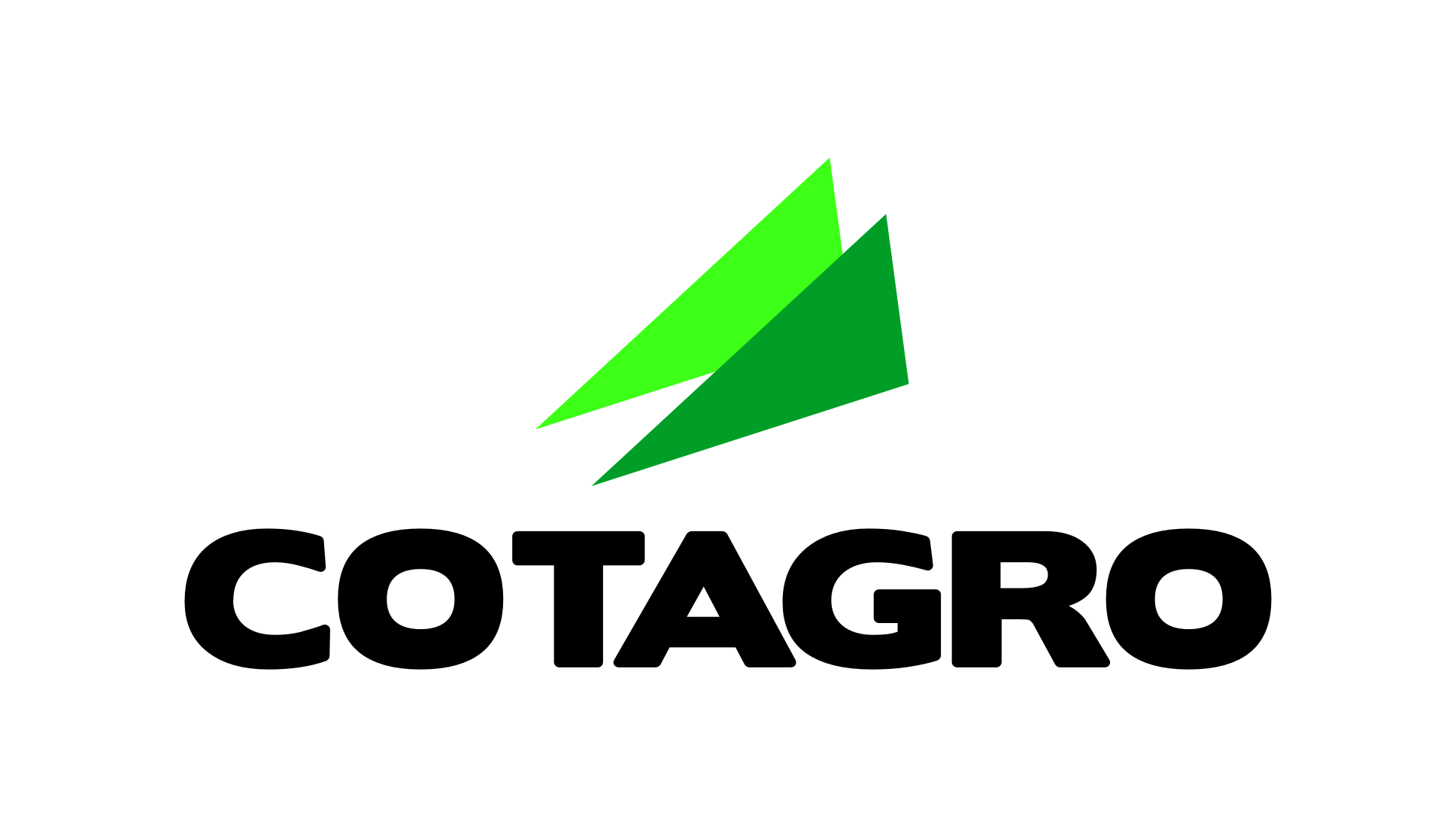 SISTEMA ADMISINSTRUCTIVO PARA USUARIOS DEL MÓDULO VENTAS TICKETINDICEInicio y ejecución de caja ……………………………………………. Pág.   2Caso pago contado ………………………………………….. Pág.   3Caso pago en cta. cte. ……………………………………… Pág.   6Caso pago con tarjeta ……………………………………… Pág.   9Cierre de caja …………………………………………………………….. Pág.  10     Ej. de Informe X y Z ……………………………………………….. Pág.  19     Ej. de Reporte Hoja 1 arqueo …………………………………. Pág. 20     Ej. de Reporte Hoja 2 arqueo …………………………………. Pág. 21     Ej. de Planilla con listado de movimientos …………….. Pág. 22Controles a realizar ……………………………………………………. Pág. 24Cancelación de Ticket ………………………………………………… Pág. 24Circuito de Rendición de Caja ……………………………..…….. Pág. 25Nota de Crédito (sólo tickadoras habilitadas).…………….. Pág. 26SISTEMA ADMISINSTRUCTIVO PARA USUARIOS DEL MÓDULO VENTAS TICKETINICIO Y EJECUCION DE CAJAAl encender la PC de la Caja, se accederá a una pantalla que  identifica la caja y que dice (por Ej.): “consuCJ3GC”.En la misma pantalla escribir la contraseña. Por Ej: “Cj3consumo”Hacer doble click para elegir el ícono de la tickadora fiscal correspondiente, en este caso “PV149”(el nro. de tickadora se encuentra en su tapa);Una vez accedido, colocar usuario y contraseña (ingresar siempre con usuario propio).Se abre la siguiente pantalla y se clickea en “Altas Tickets”: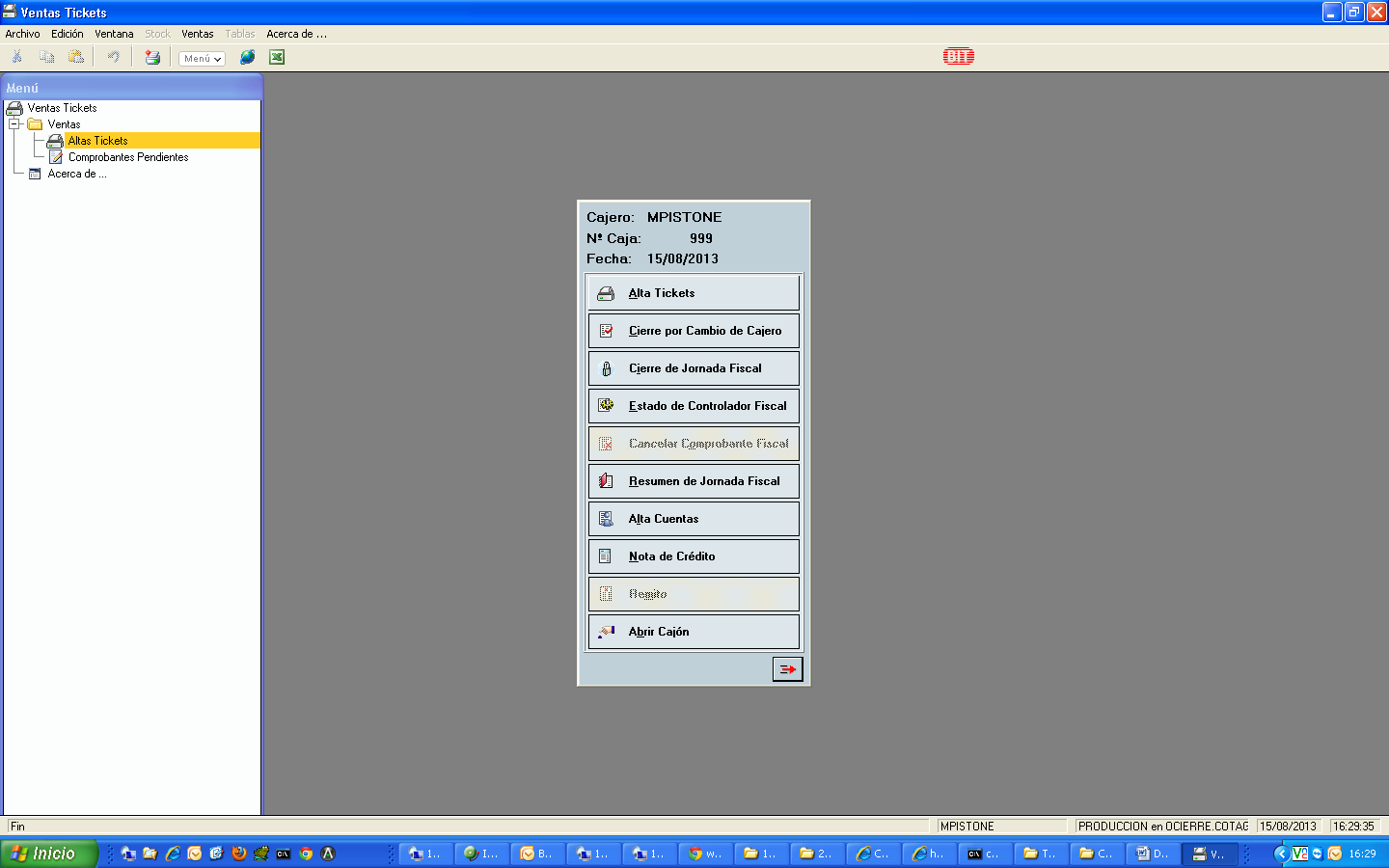 CASO DE PAGO CONTADO: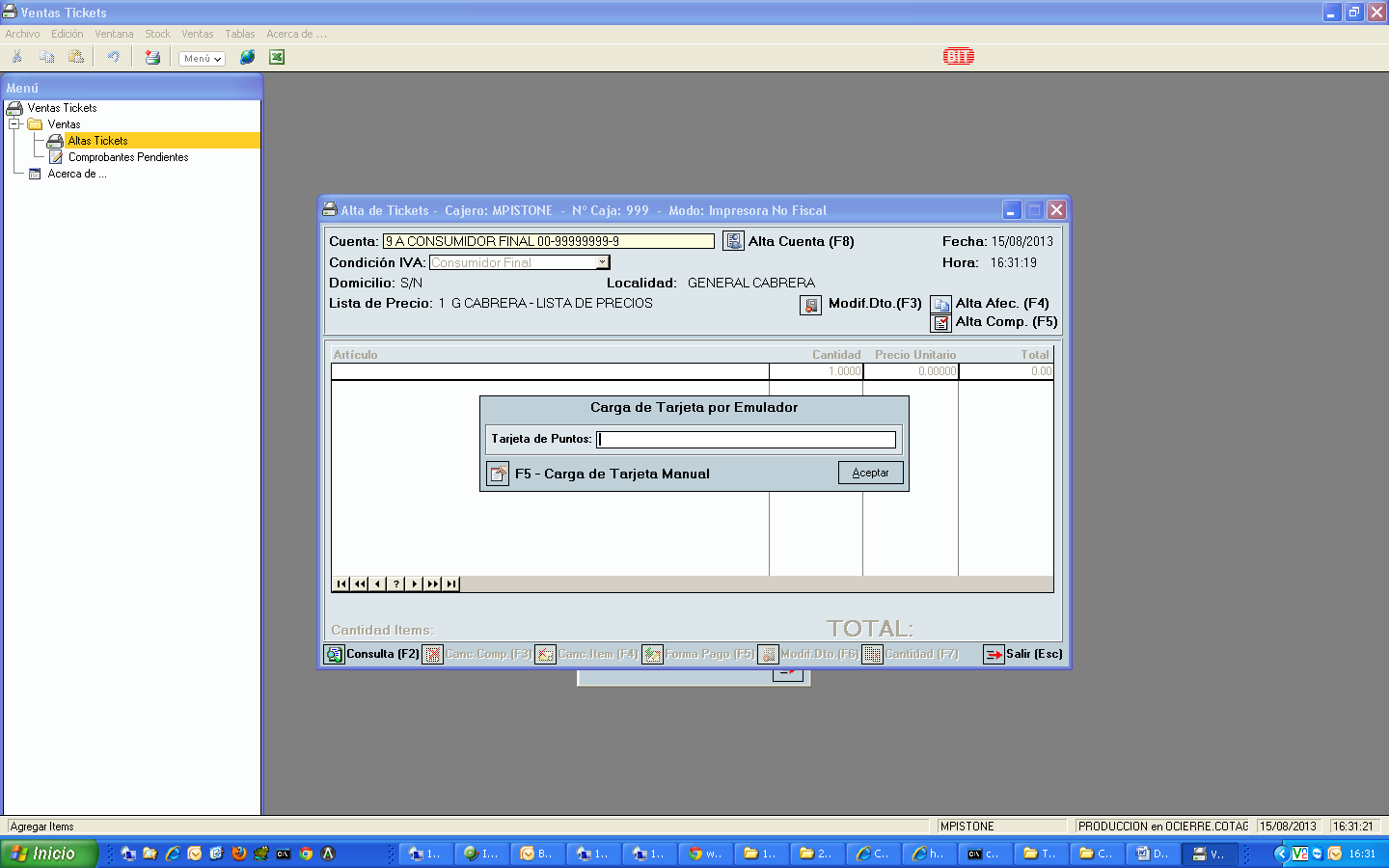 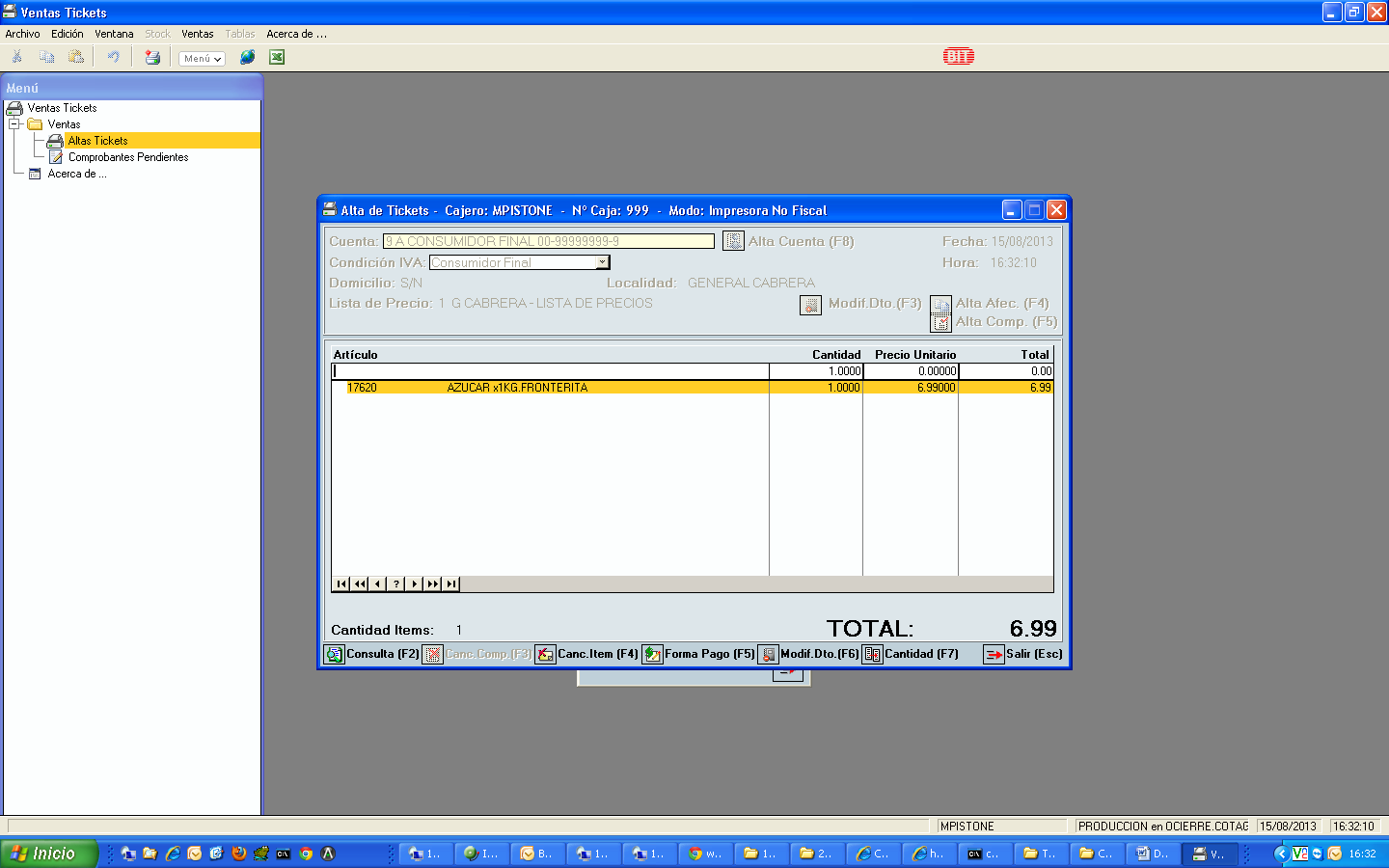 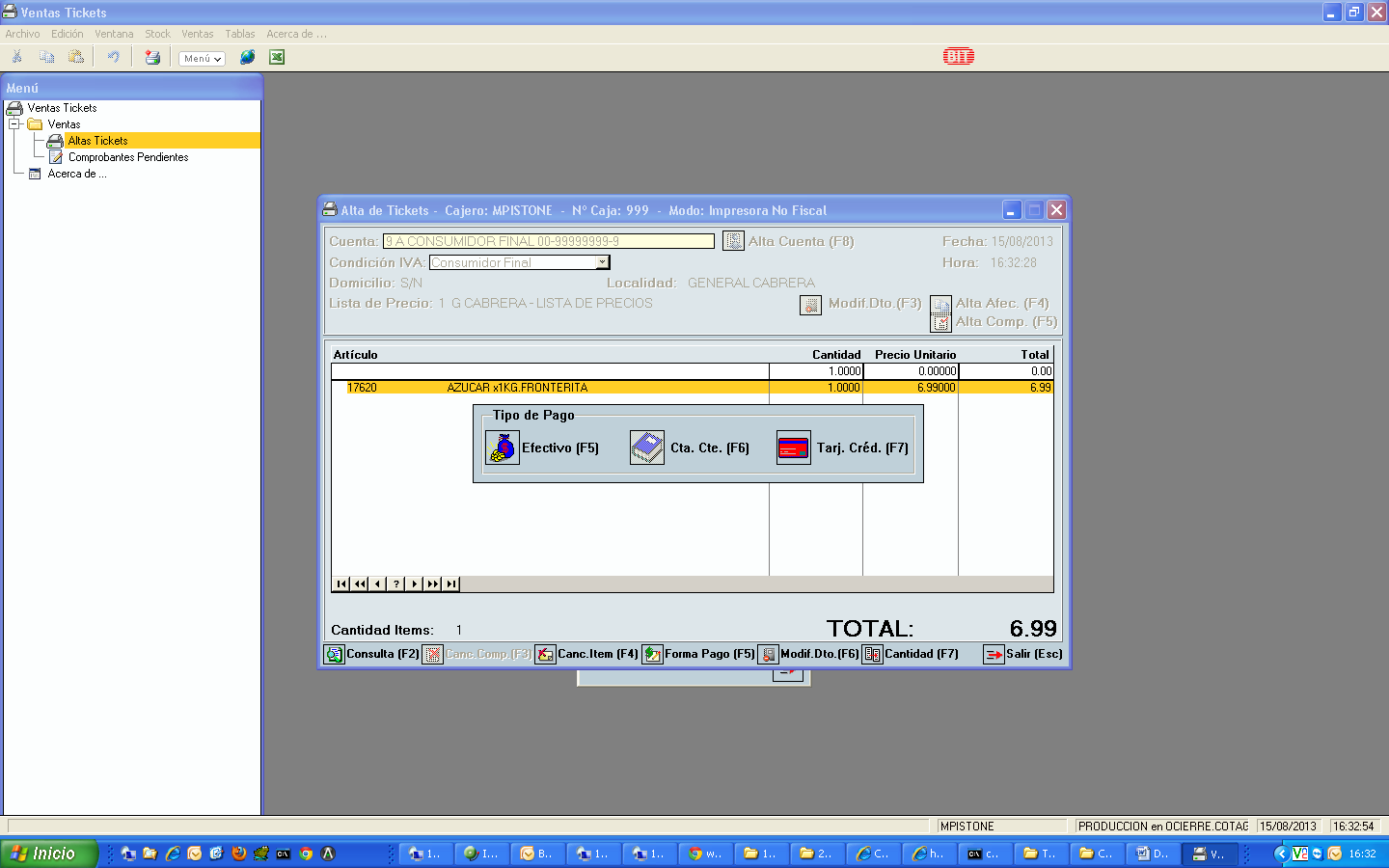 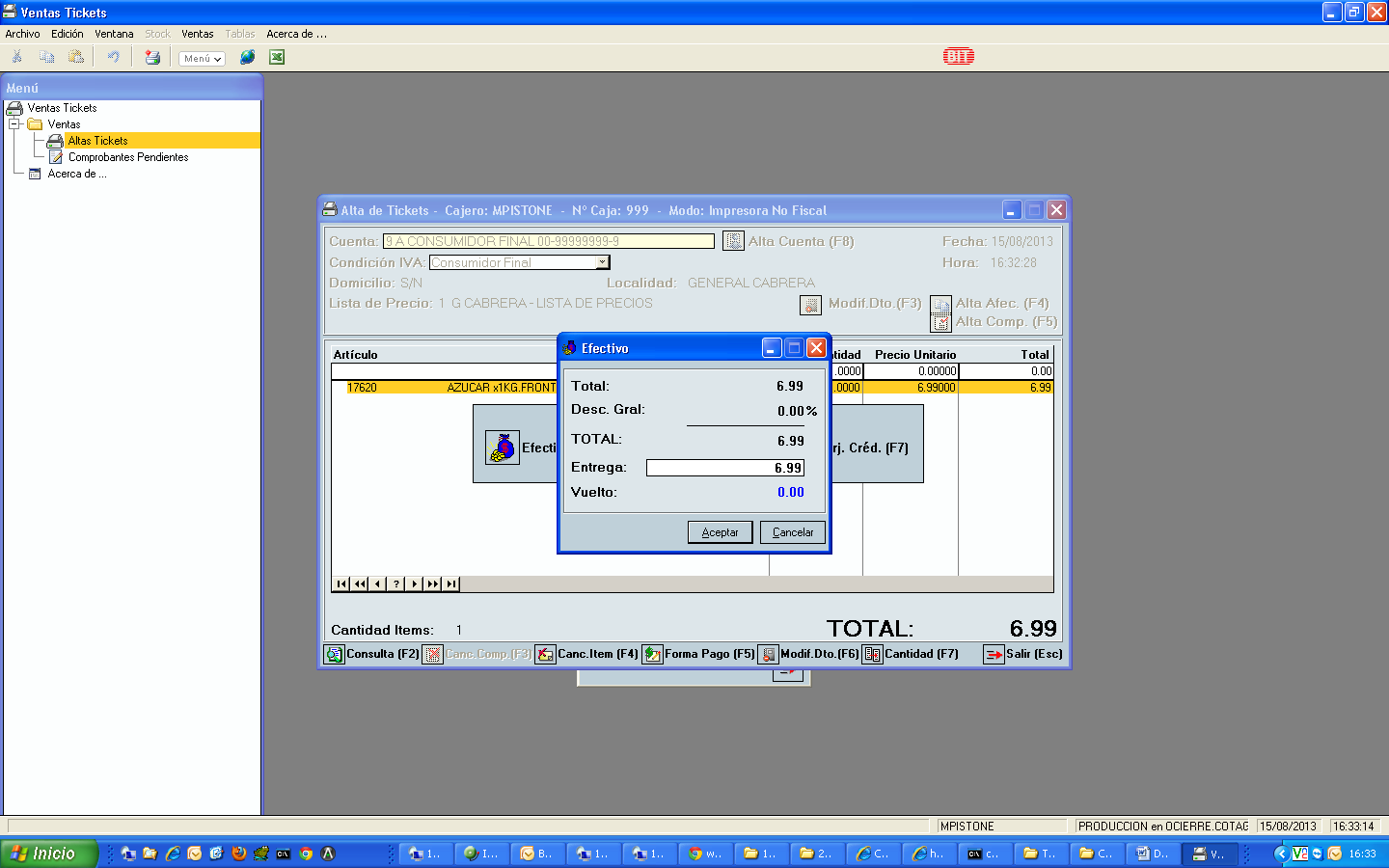 Al momento del cobro:Se recibe el dinero;Se entrega ORIGINAL Y TRIPLICADO AL CLIENTE;El DUPLICADO queda en el rollito de la tickadora.CASO DE PAGO EN CUENTA CORRIENTE: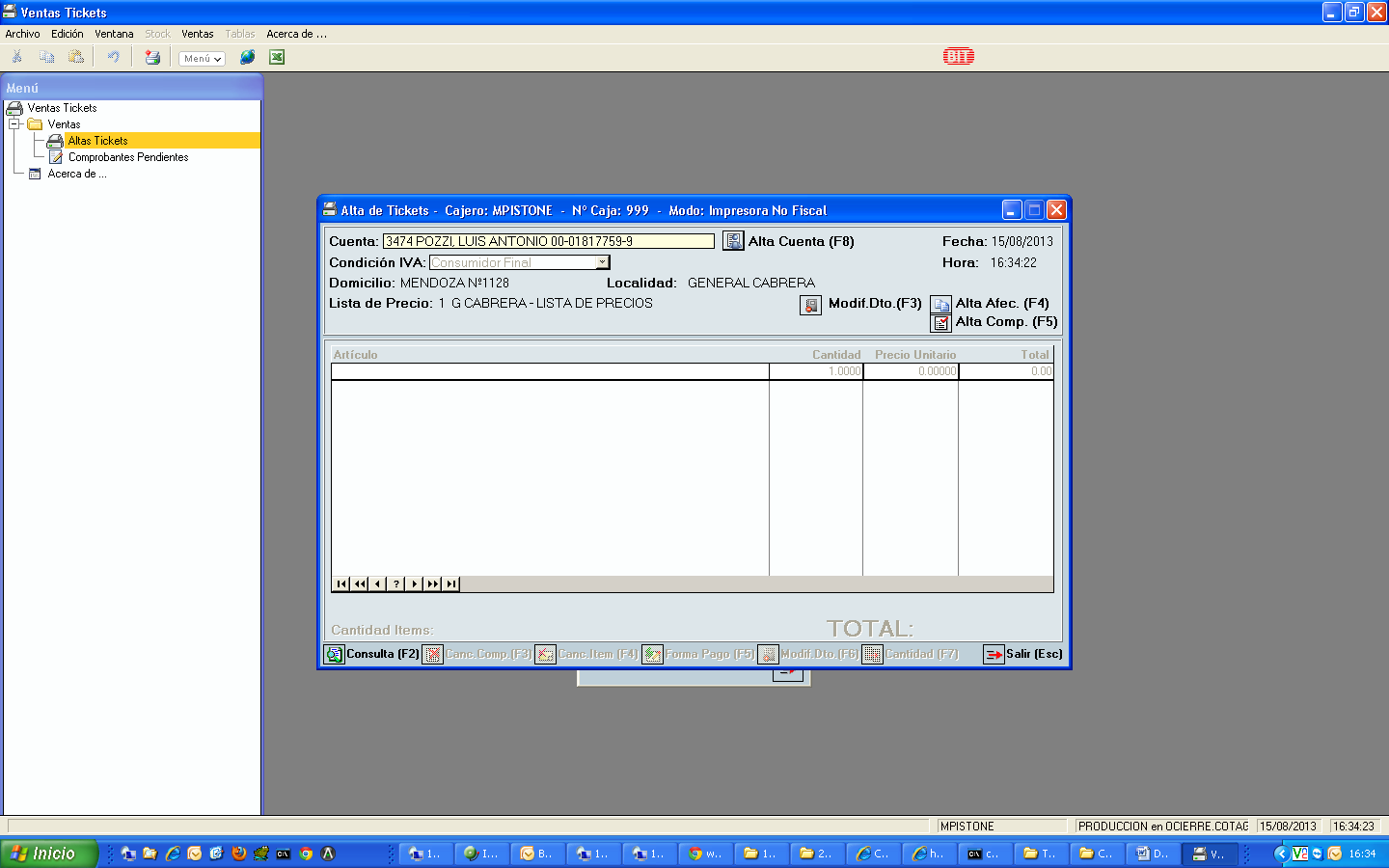 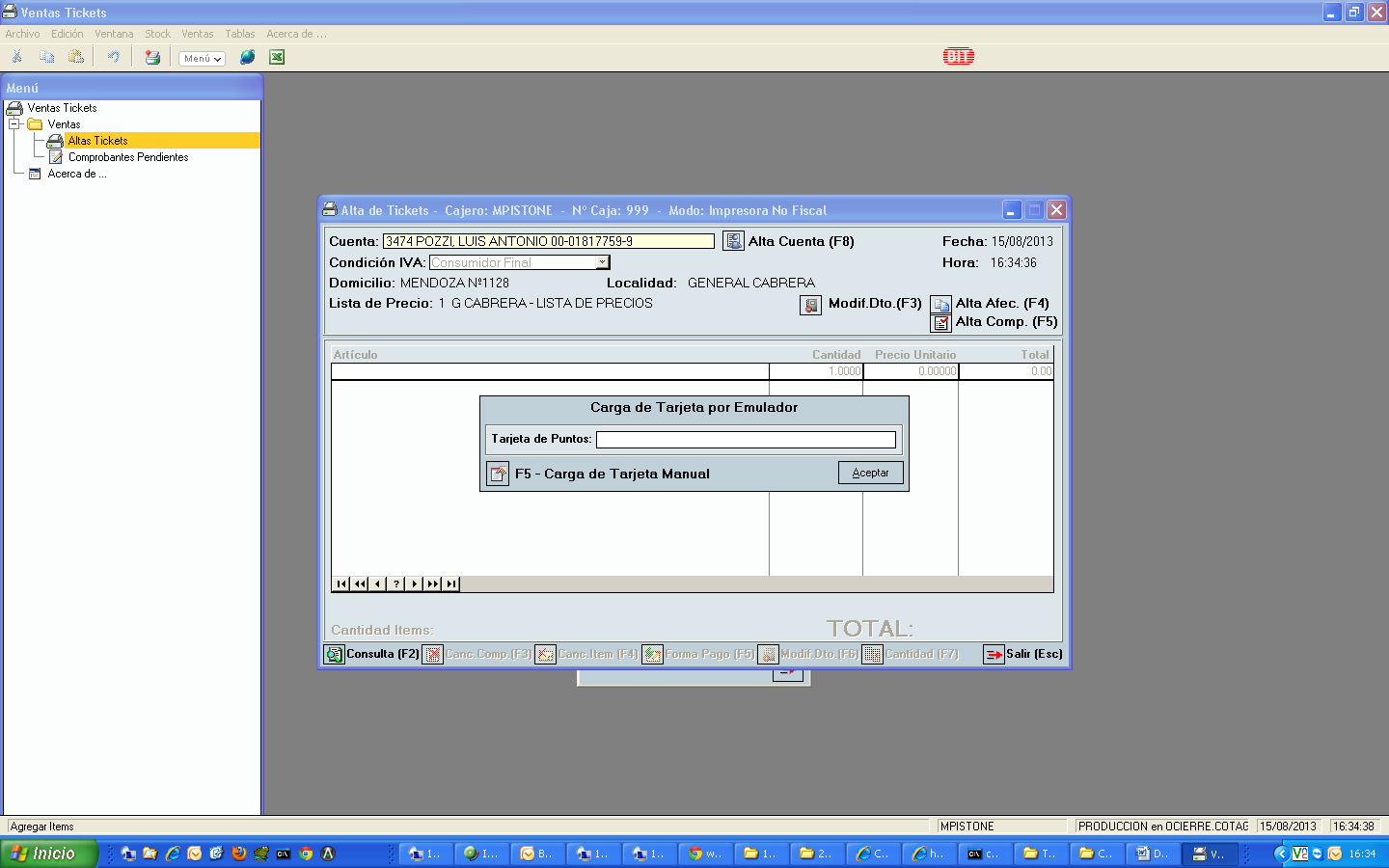 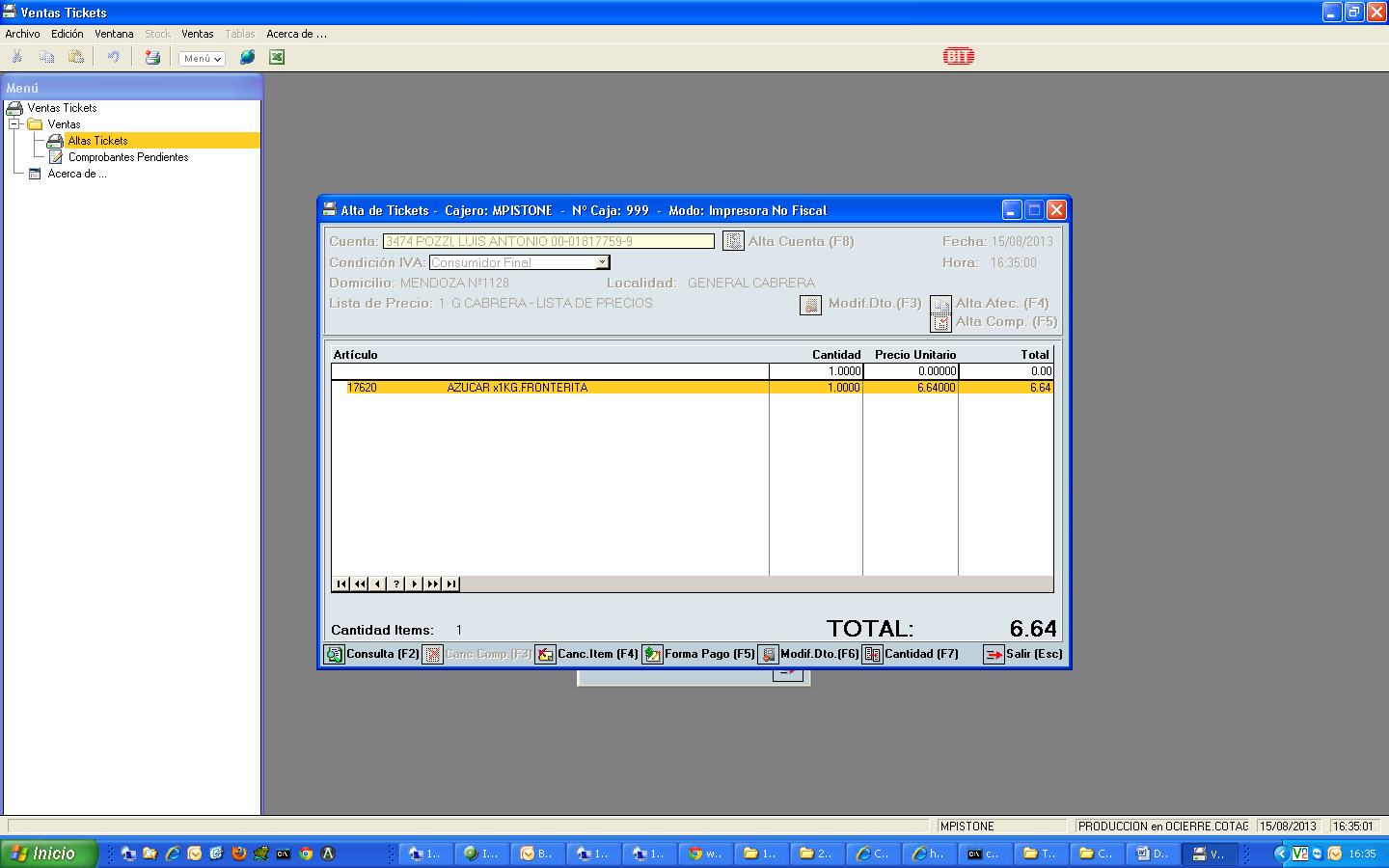 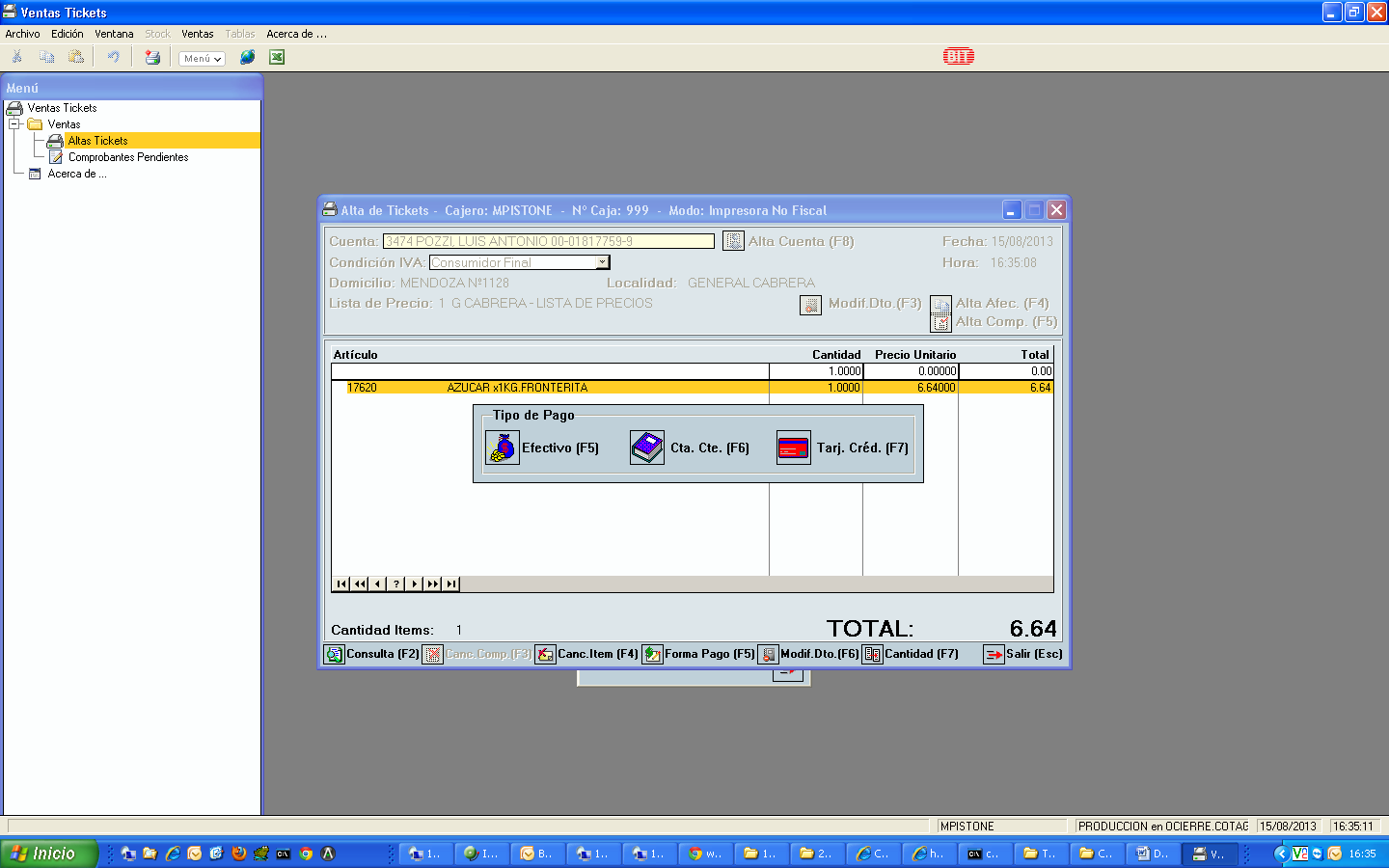 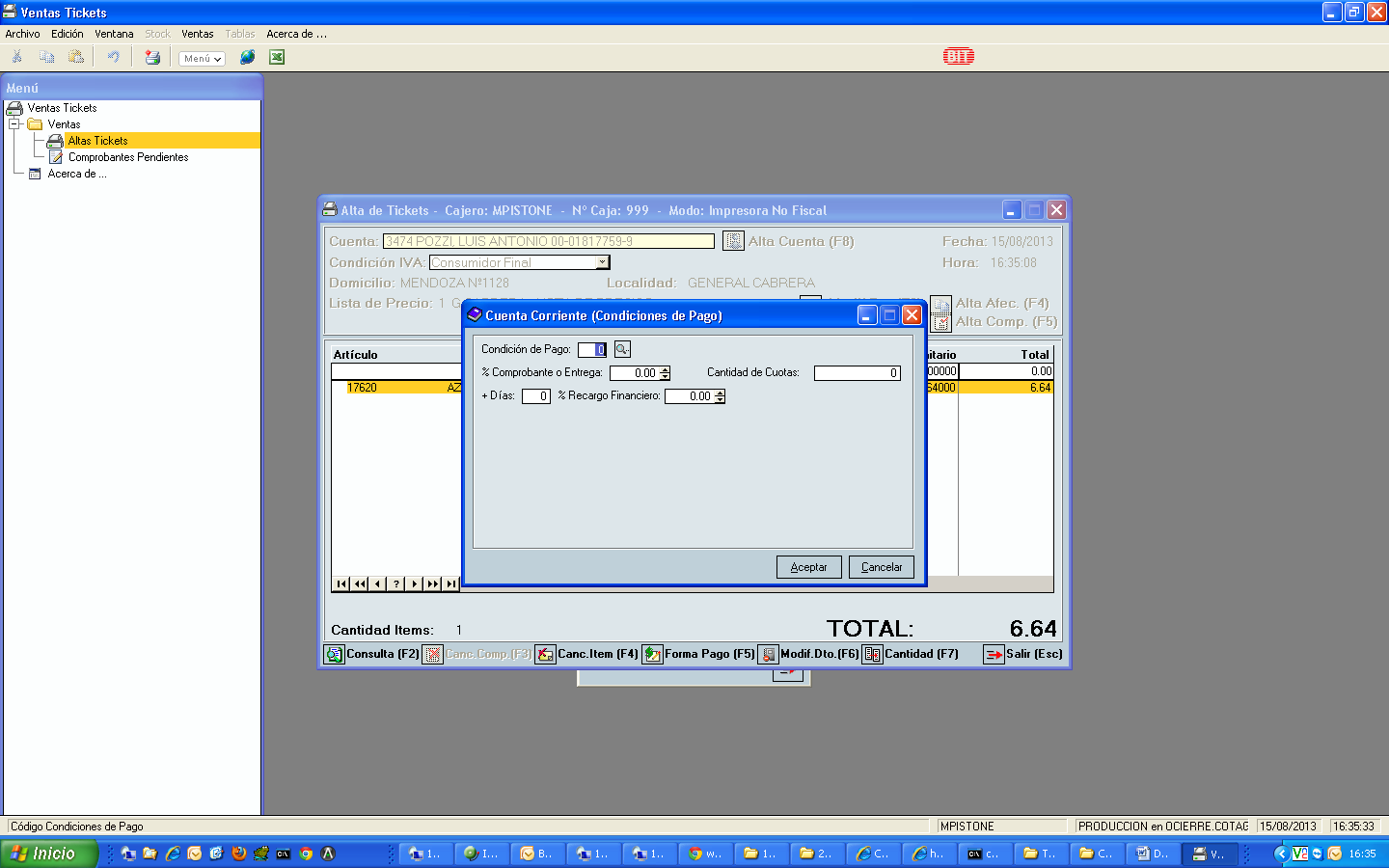 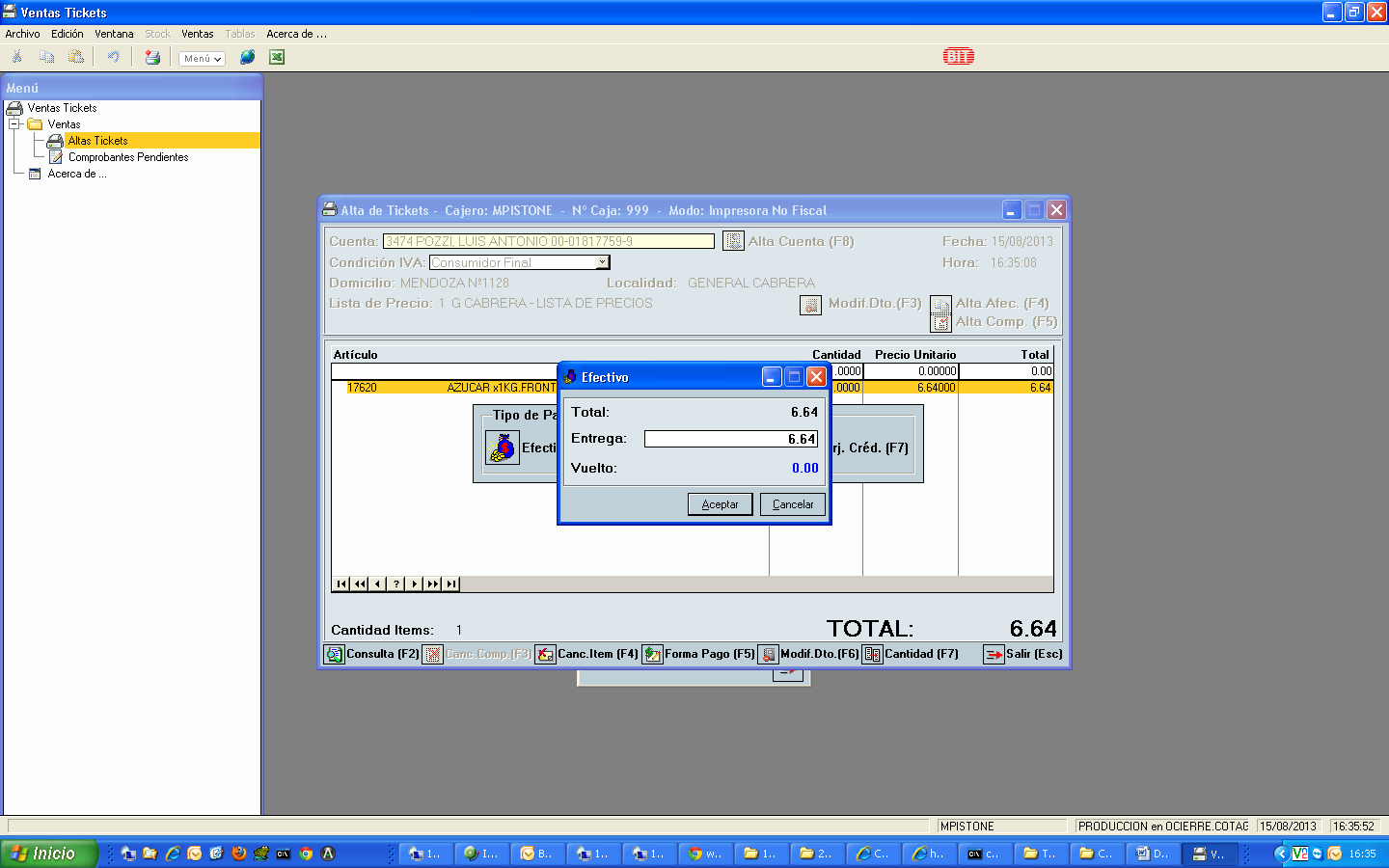 En este caso salen 2 tipos de ticket: uno es igual al de contado (detalle de productos y total) y el otro, es la “constancia de débito” en  la cuenta corriente, la cual deber ser FIRMADA Y ACLARADA EN SU CASO.Al momento del cobro:Se hace firmar la constancia de débito en cta. cte.;El original de la constancia de débito, queda para rendición de caja;Se entrega sólo ORIGINAL DEL TICKET AL CLIENTE;El triplicado del ticket se abrocha al triplicado de la constancia de débito (queda para el Resumen de cuenta);Los DUPLICADOS del ticket y la constancia de débito, quedan en el rollito de la tickadora.CASO DE PAGO CON TARJETA:En el caso de Venta con Tarjeta, es igual que el contado, pero al finalizar el ticket, en lugar de F5 + F5, se clickea  F5 +F7: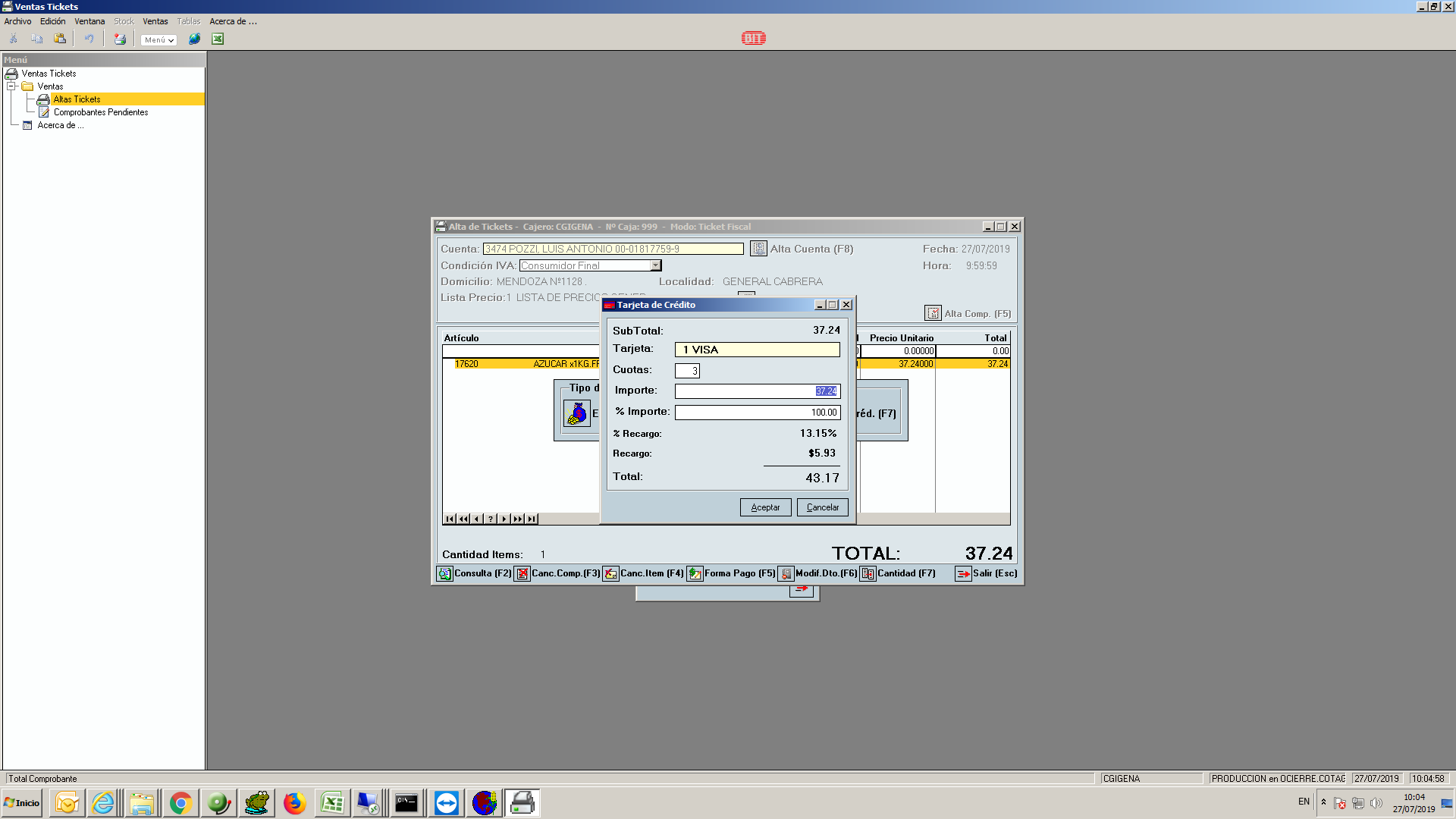 Al momento del cobro:Se entrega ORIGINAL Y TRIPLICADO AL CLIENTE;El DUPLICADO queda en el rollito de la tickadora;Se solicita firma, aclaración y DNI en cupón de la tarjeta (queda para la rendición de caja).B - CIERRE DE CAJA Al finalizar el último ticket, se cierra la ventana de “Altas de Tickets” y se abre la siguiente pantalla: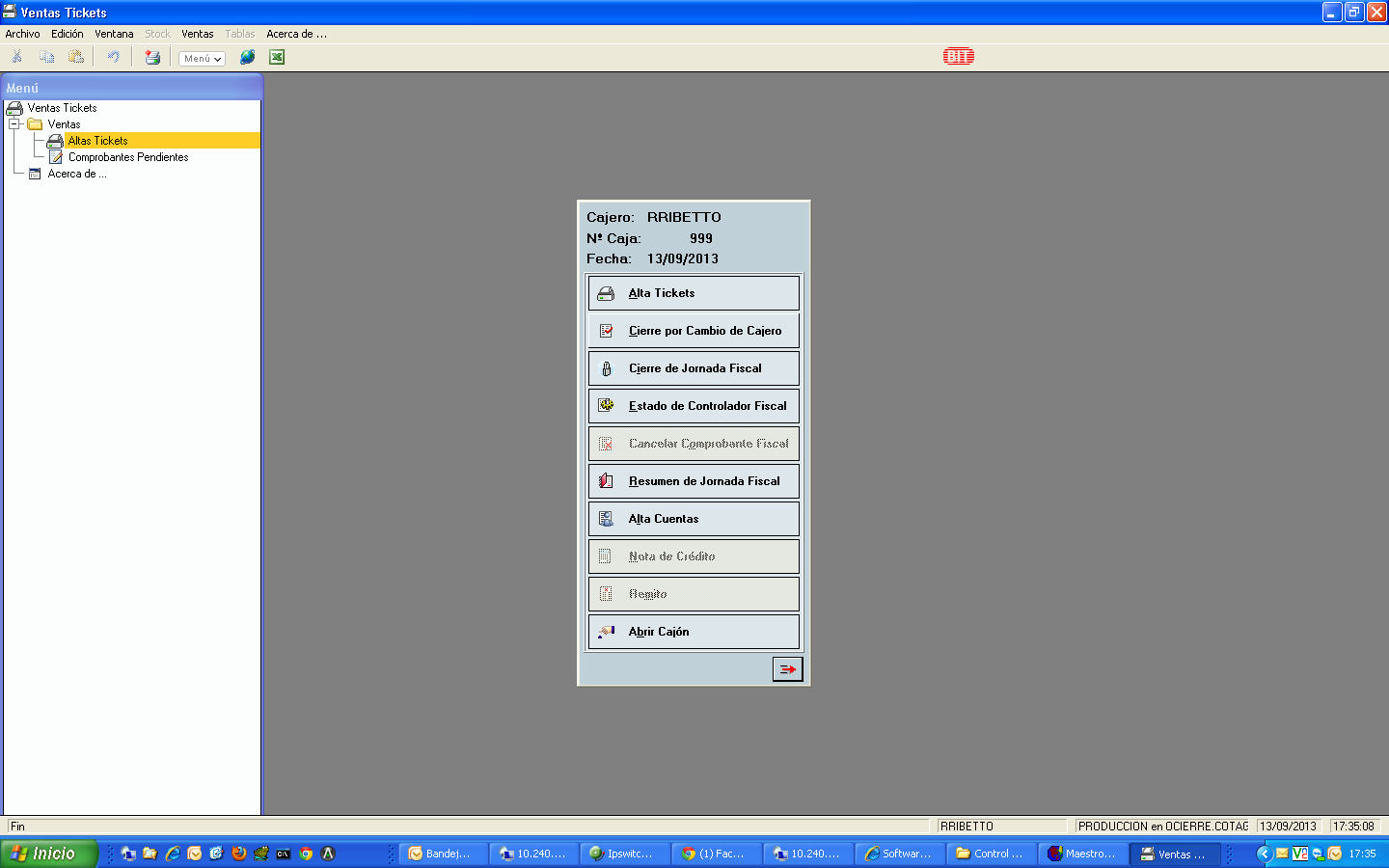 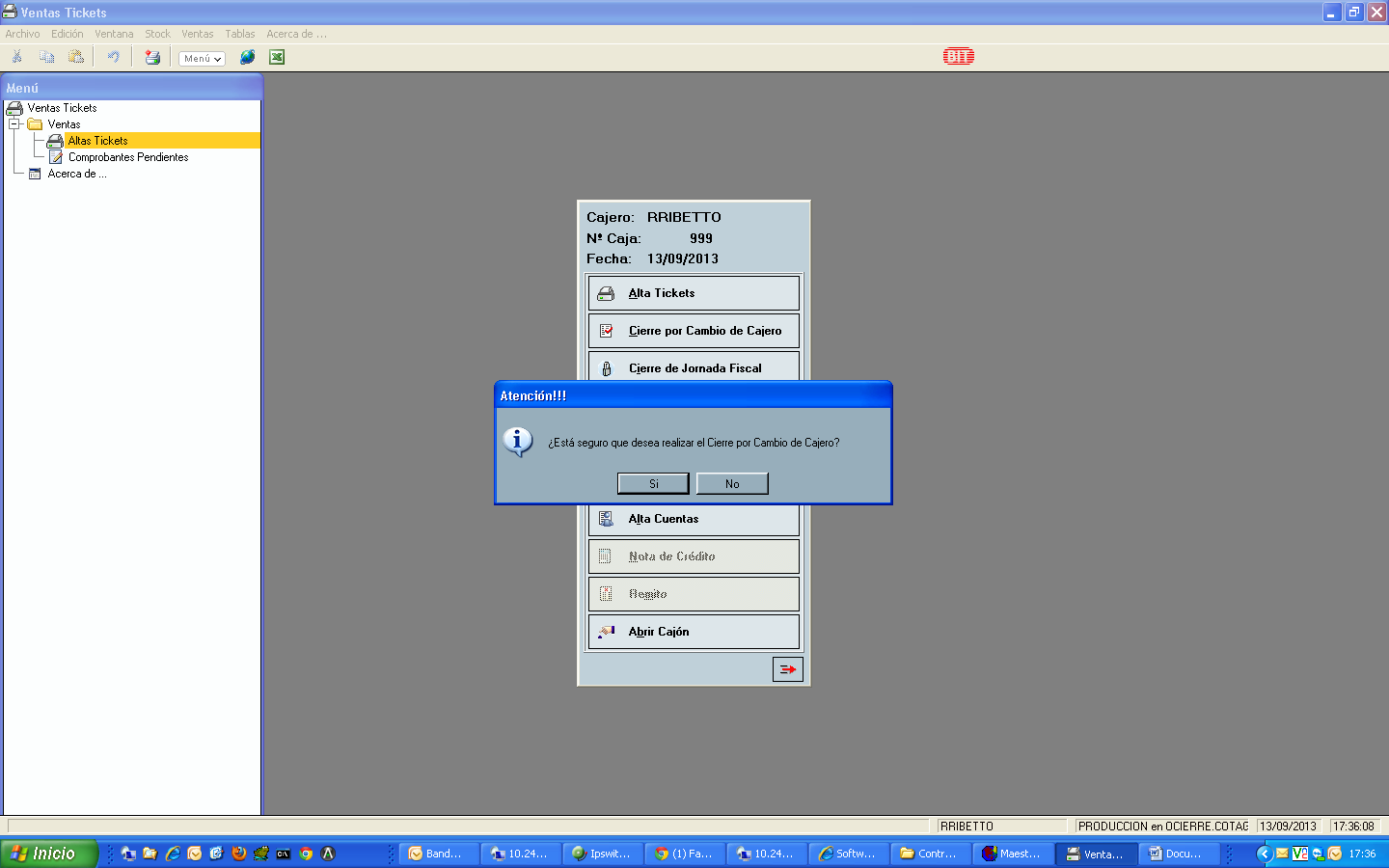 Aparece el siguiente  arqueo previo con el monto de Efectivo, total vendido en ctas. cte. o con tarjetas, con las cantidades de tickets emitidos por cada opción de venta: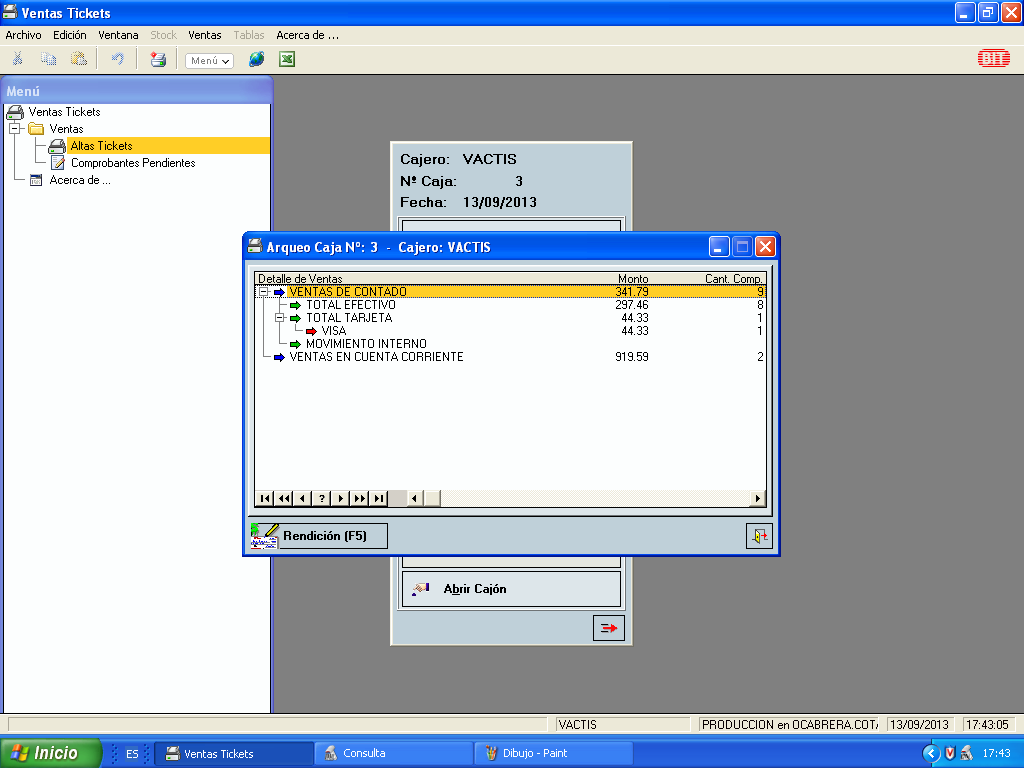 Estos datos que arroja el arqueo son los que deben coincidir con los trasladados a la planilla apaisada de rendición de caja.A continuación se abren los 2 siguientes recuadros; el segundo,  con opción de vista previa de reportes: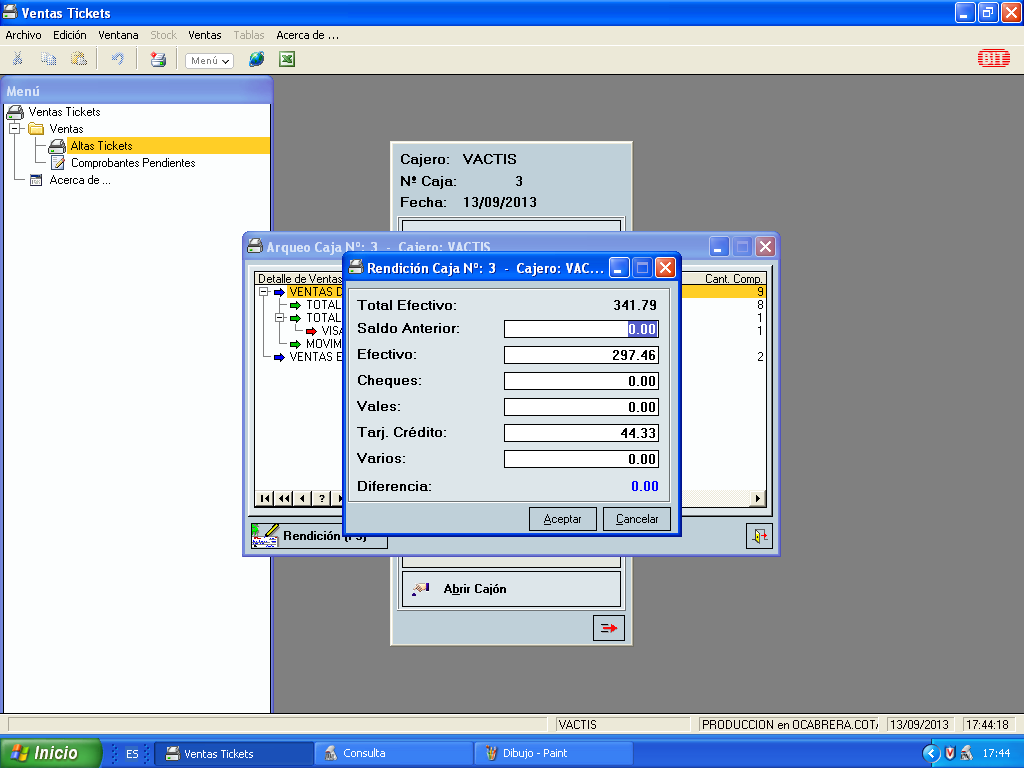 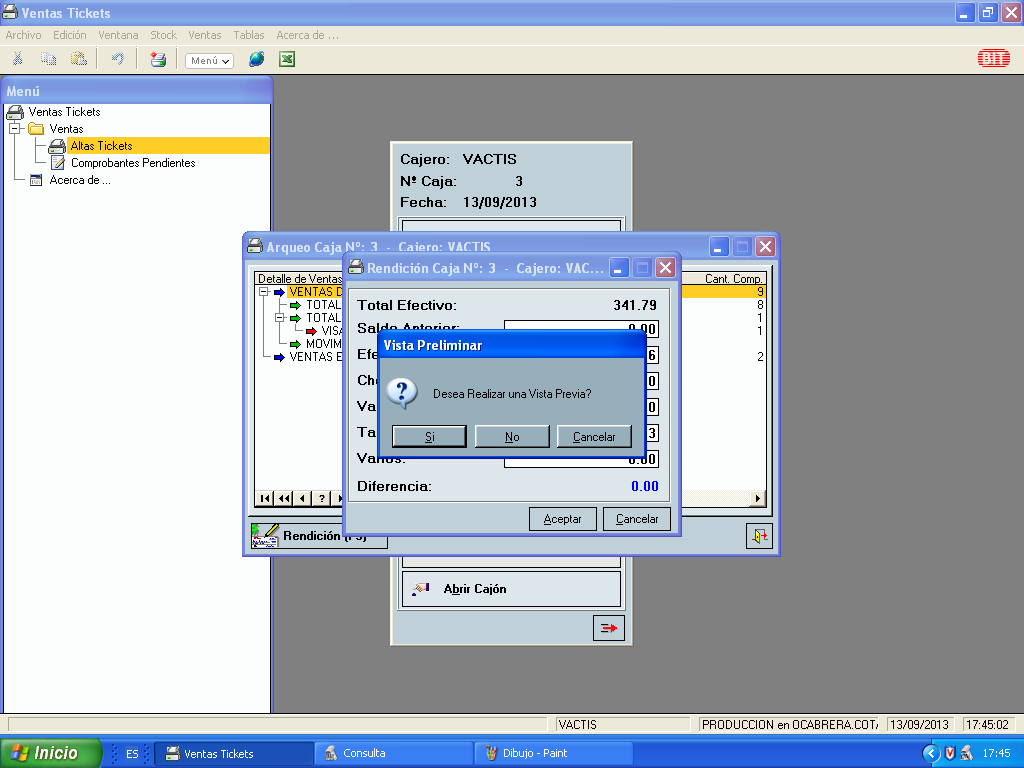 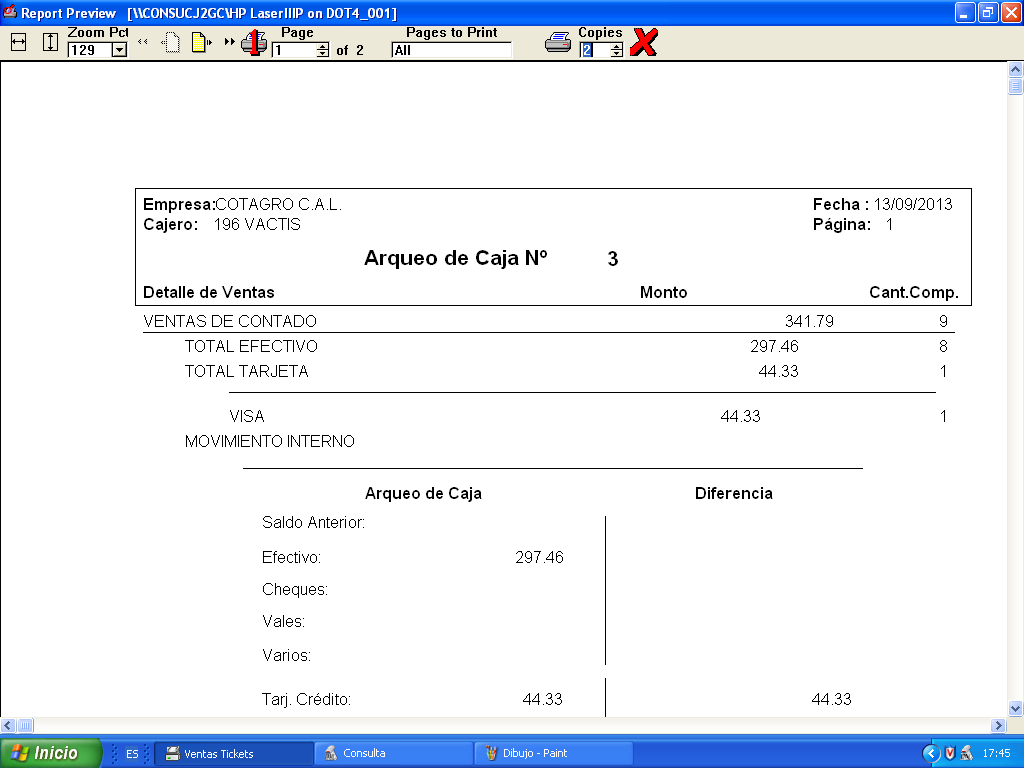 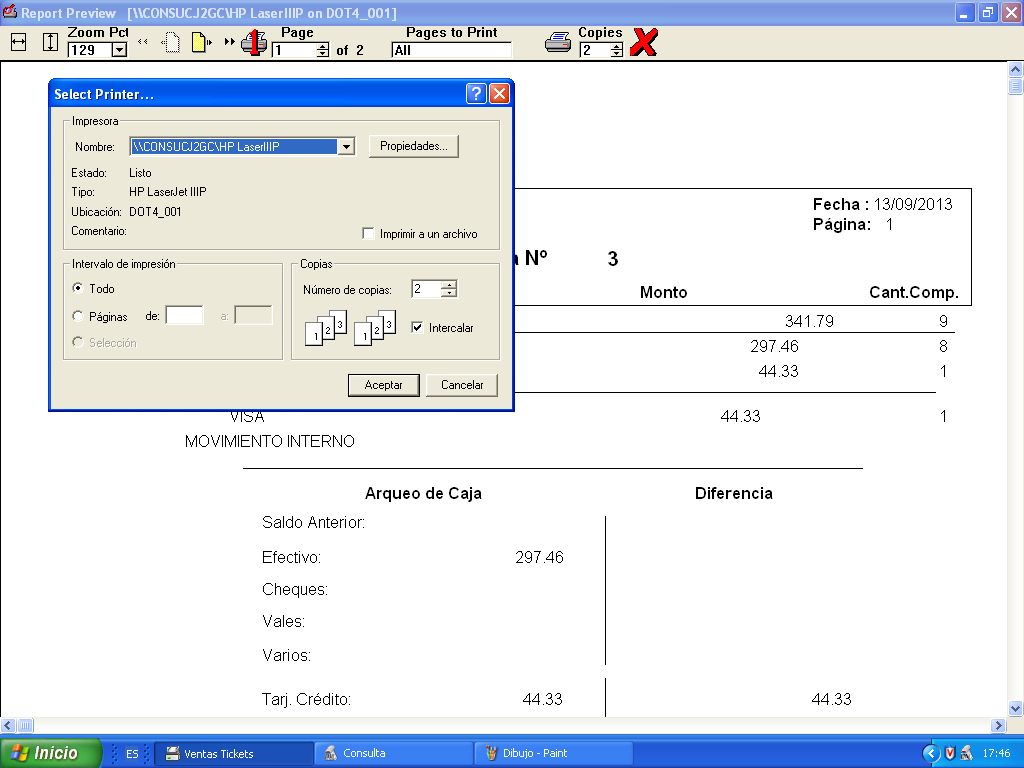 El sistema va a imprimir Primer y Segunda hoja del arqueo de caja, por 2 copias cada una.A continuación, aparecen iguales ventanas para imprimir el listado con los comprobantes emitidos: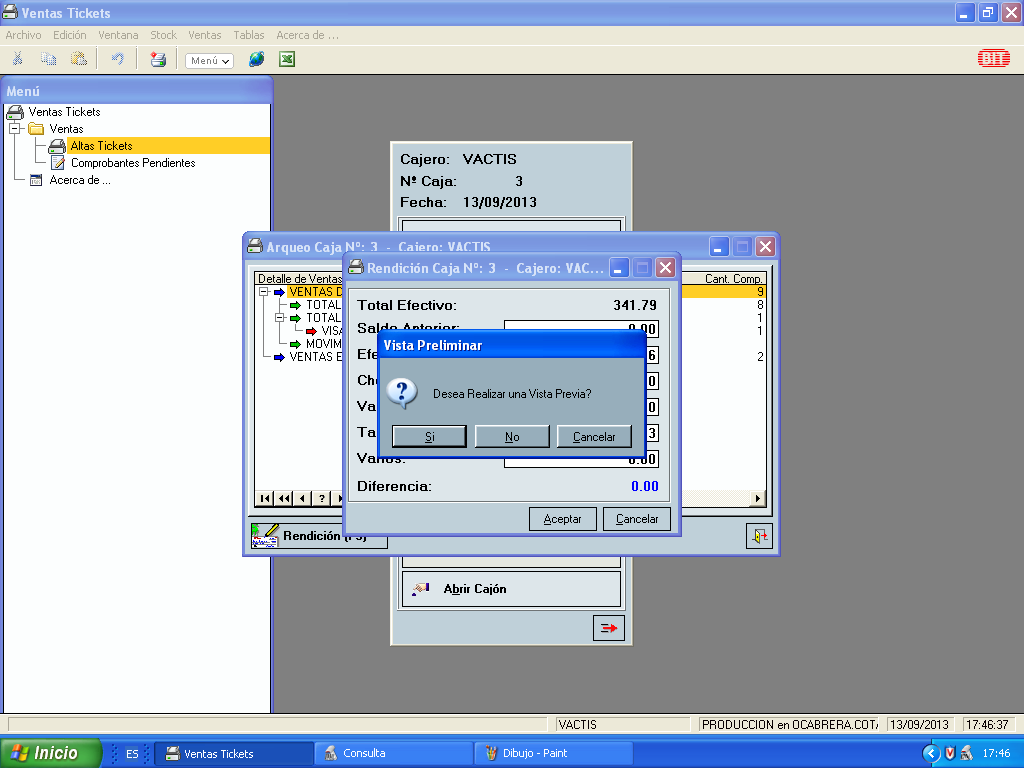 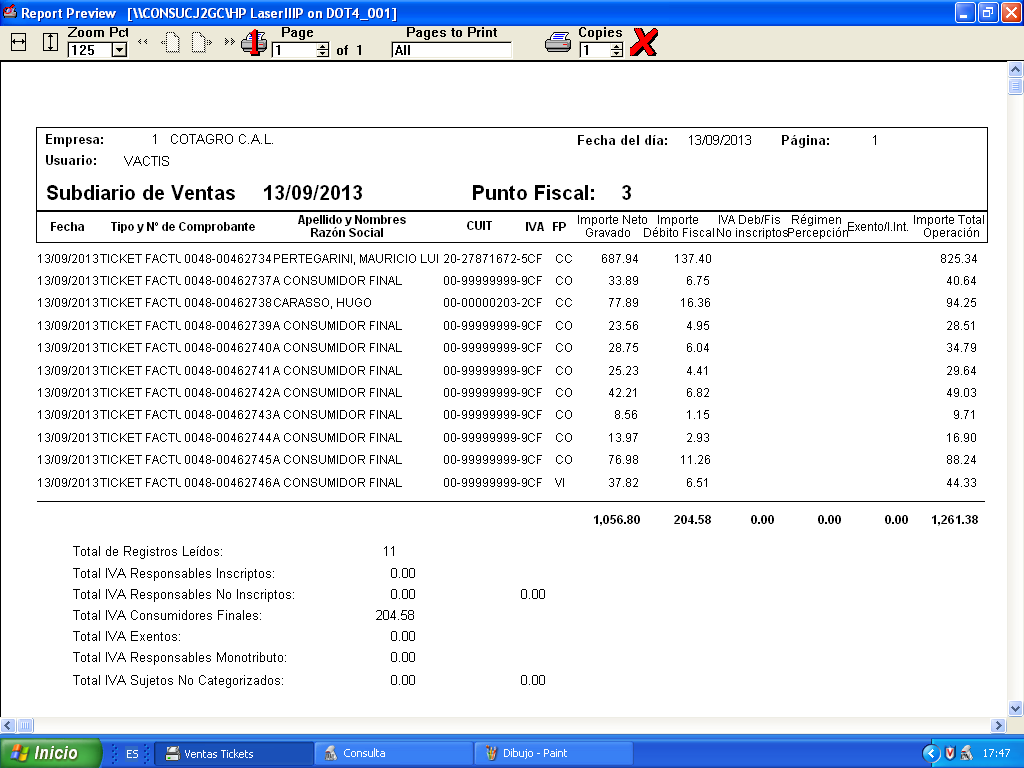 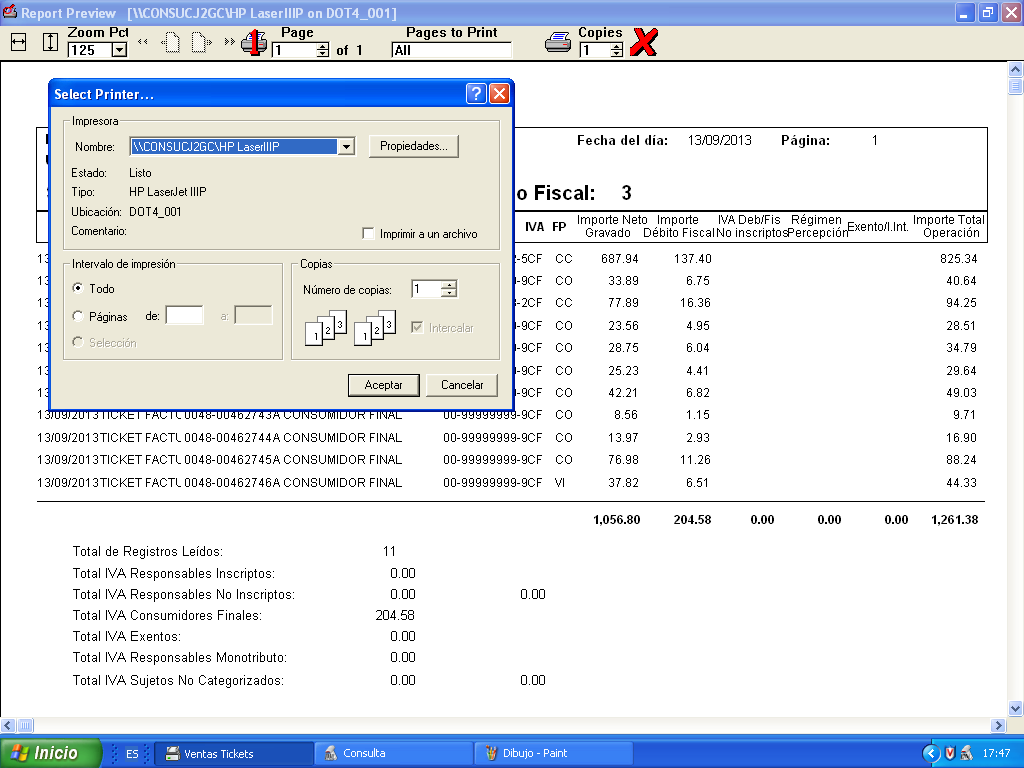 Seguidamente muestra una tercer vista previa, a la cual le hacemos click en NO porque ya tenemos todos los reportes impresos.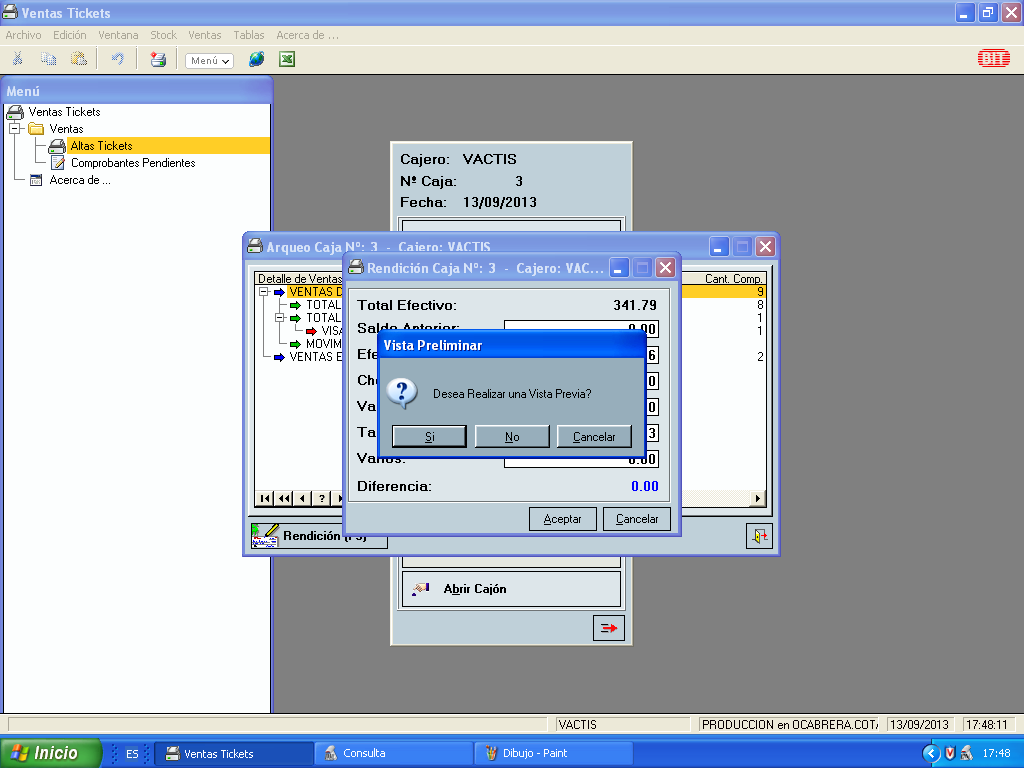 Entonces nos vuelve a aparecer el listado de opciones original: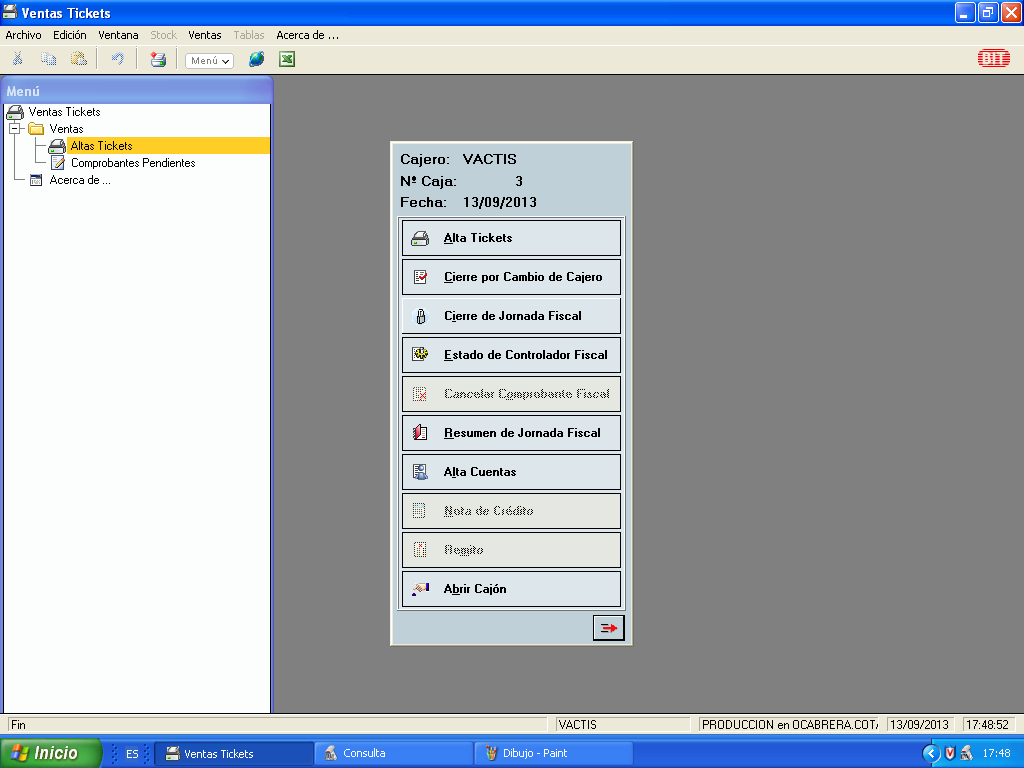 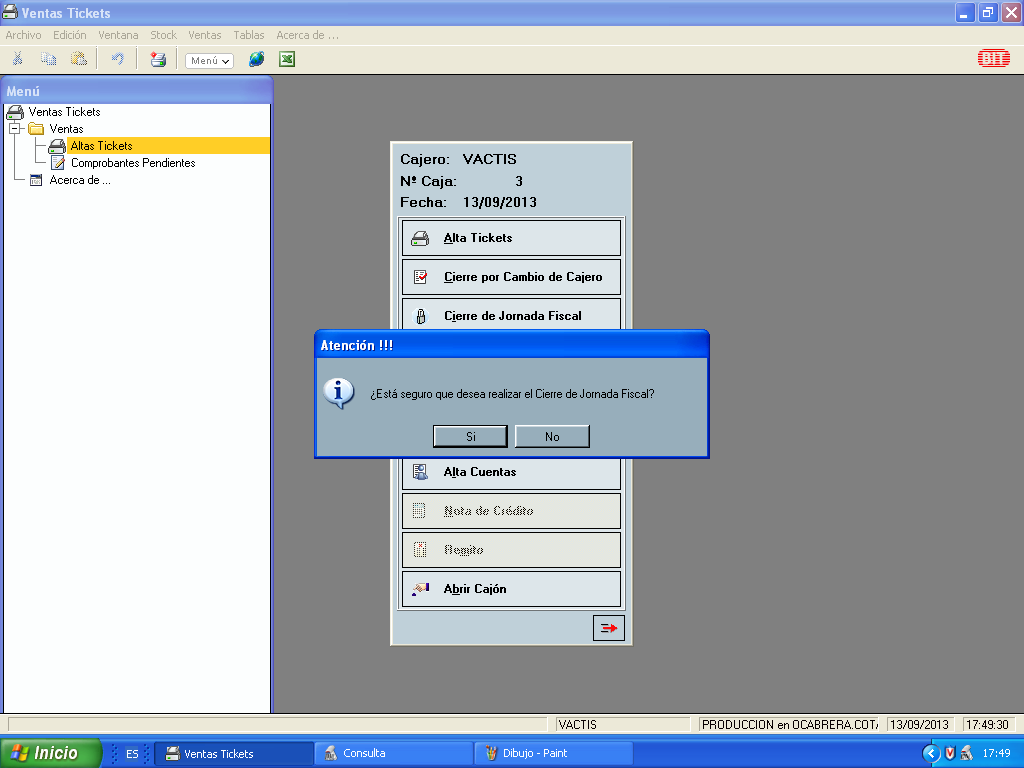 A continuación nos muestra la pantalla final; salimos del sistema haciendo click en la cruz roja del recuadro “Resultado del Cierre Z”. 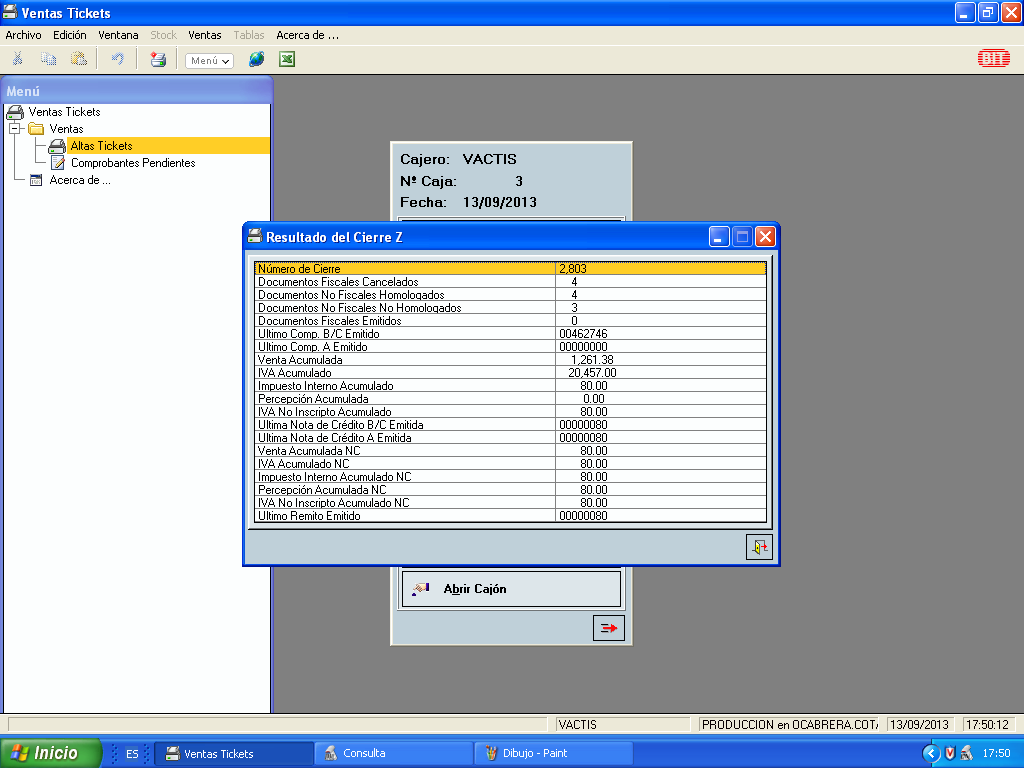 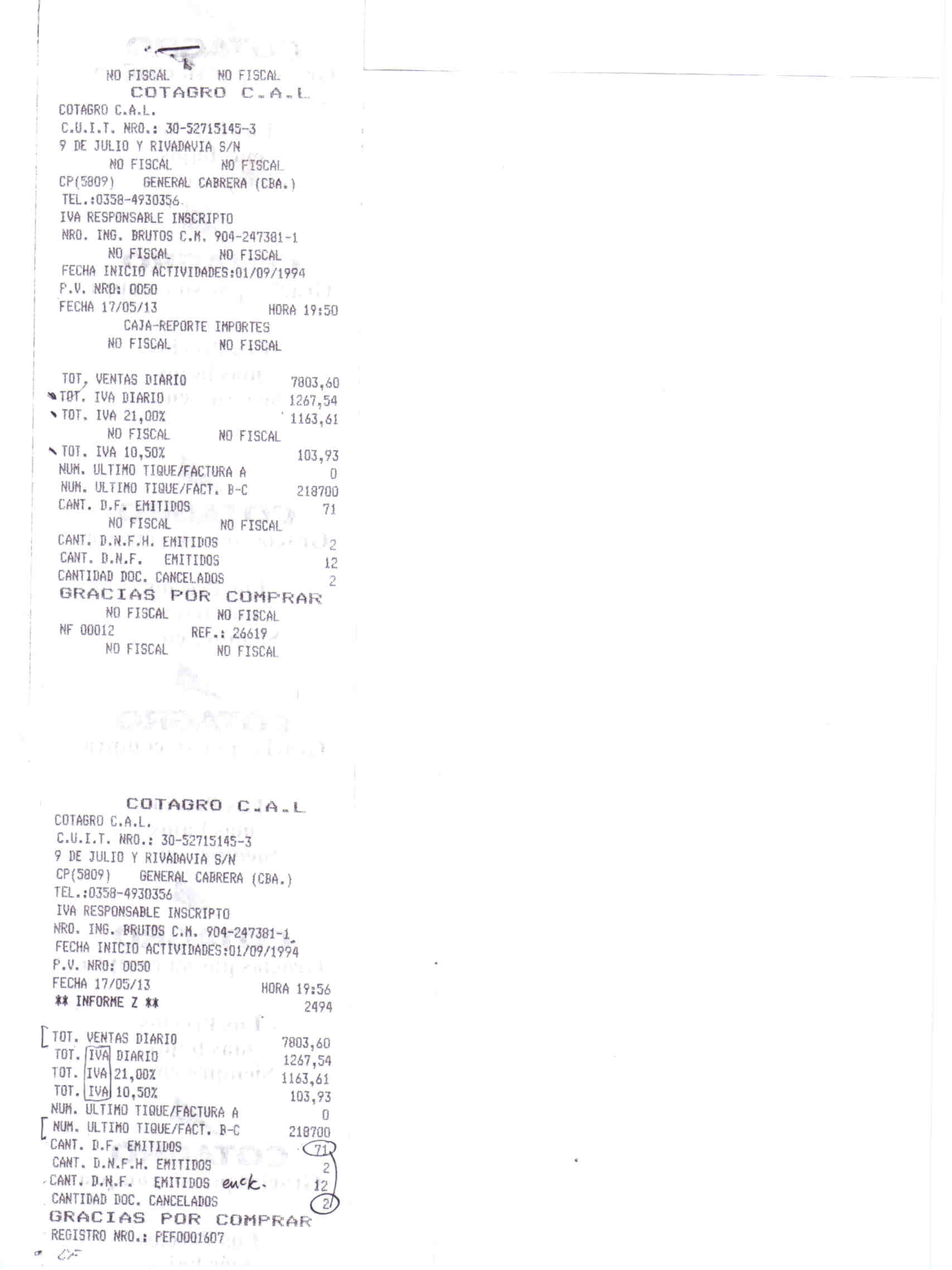 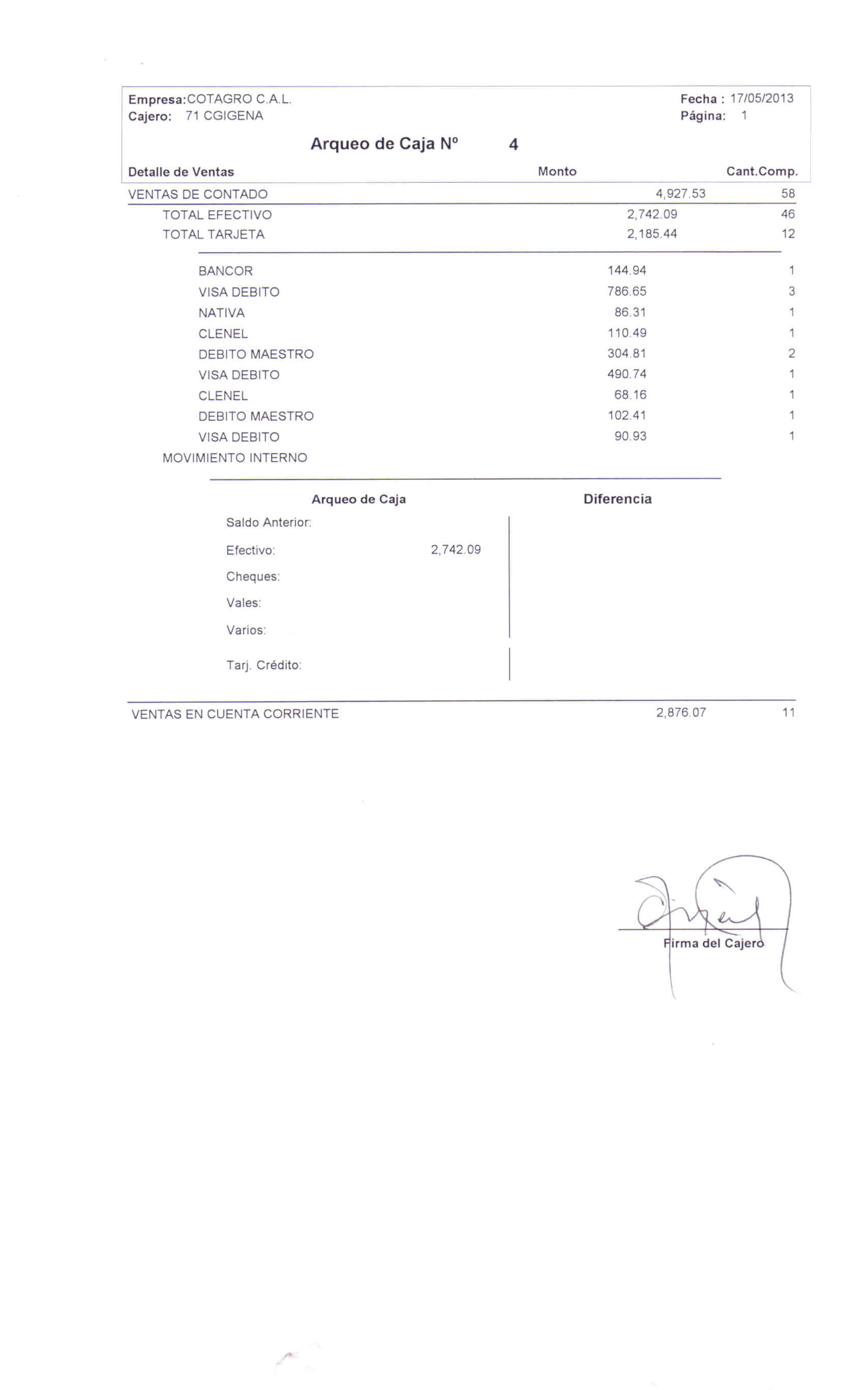 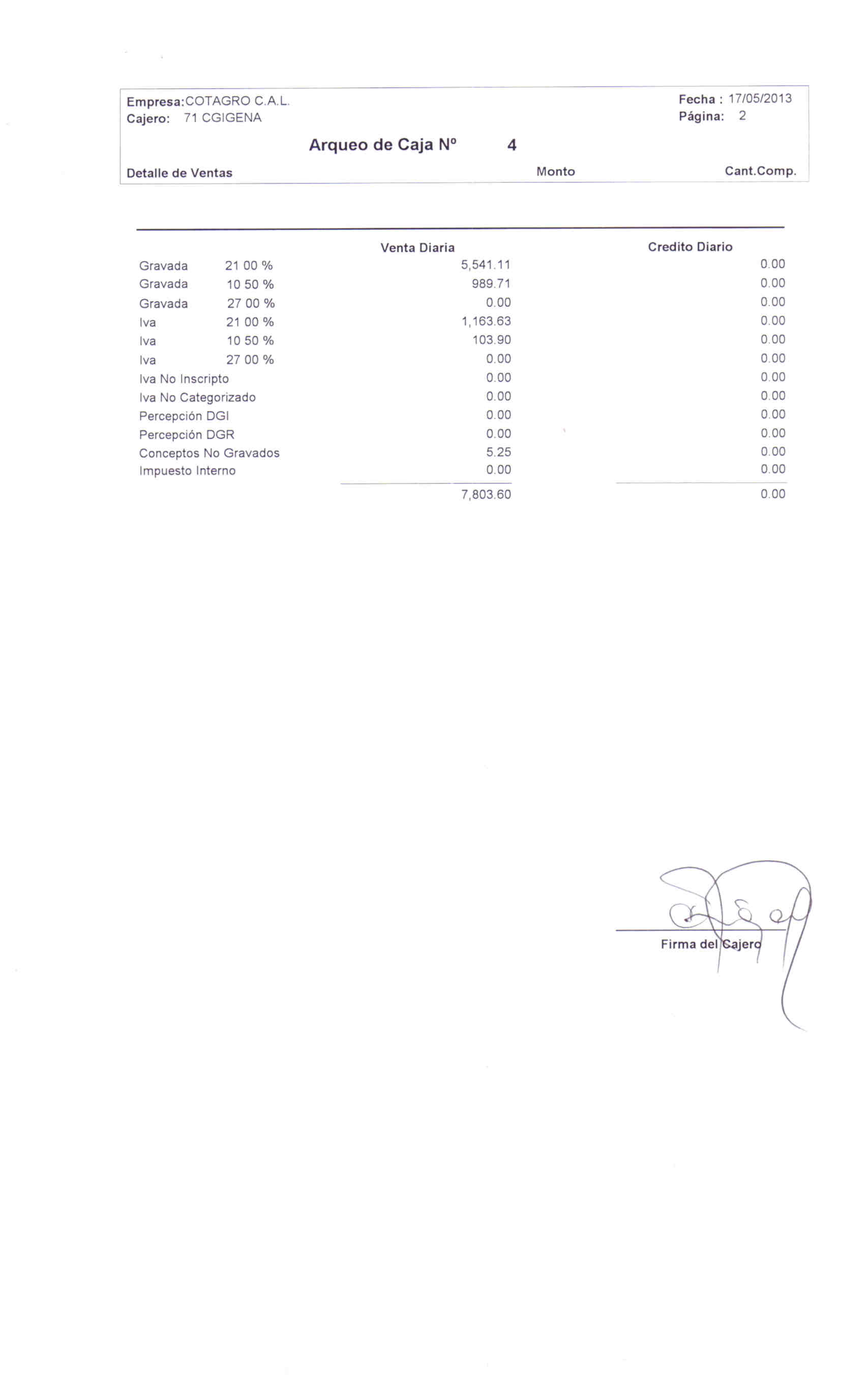 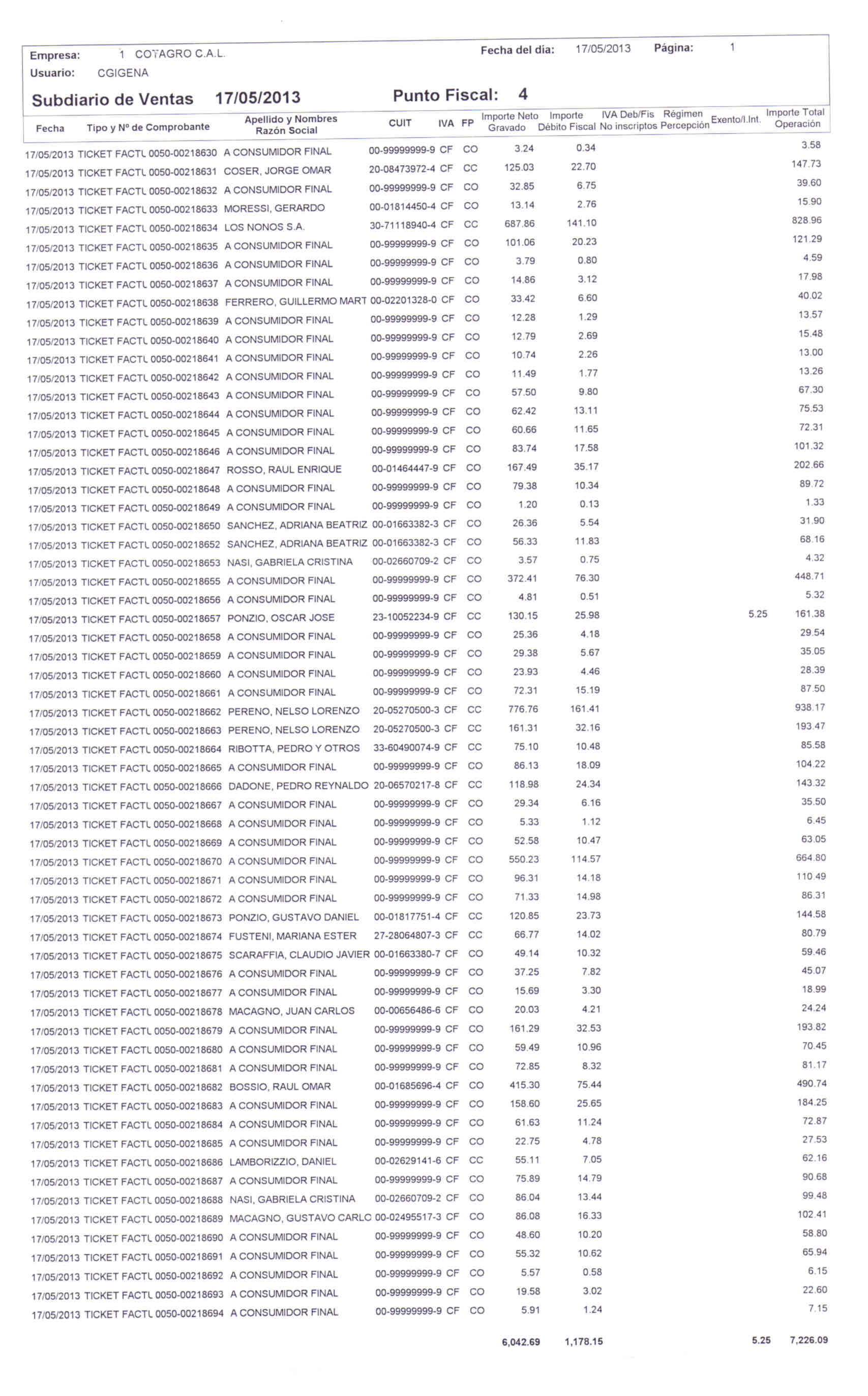 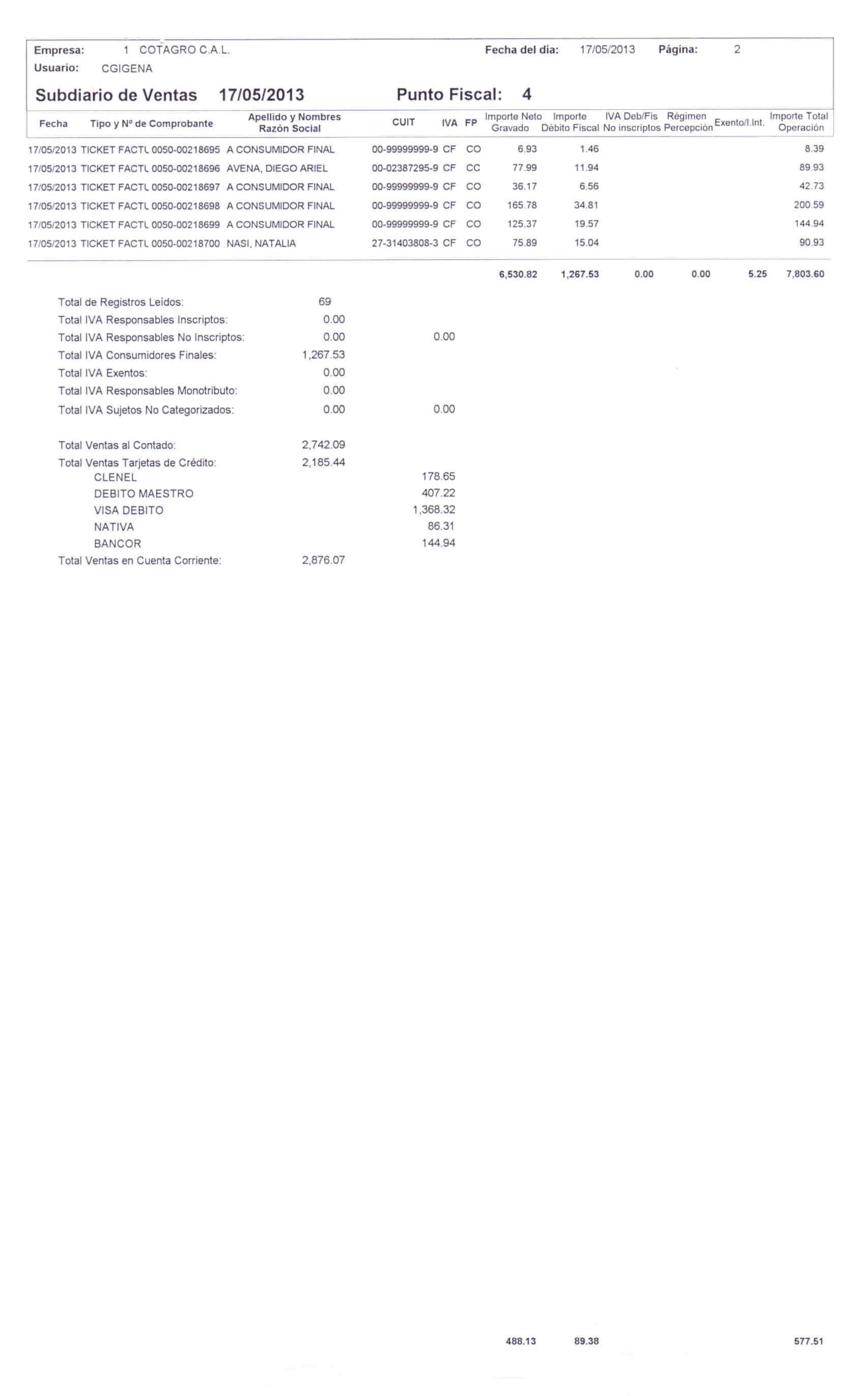 C –CONTROLES A REALIZAR.D –CANCELACIÓN DE TICKET.Se puede dar en las siguientes situaciones:  estar tickando productos y equivocarse en alguno;comenzar un ticket de contado y era en cta. cte. o viceversa;terminación de papel;que el total del Ticket sea mayor o igual a  $5.000 y no se hayan detallado los datos completos del cliente ;duplicar/repetir algún producto que no corresponda;PROCEDIMIENTO CORRECTODar un ESC para cancelar;Se abrirá un recuadro preguntando si “¿está seguro que desea cancelar el TK?;Hacer click en “Aceptar” Colocar:   Usuario y. Password del cajero.FIRMAR  Ticket cancelado y escribir con lapicera sobre el mismo el PORQUÉ de su cancelación mas firma de encargado.E - CIRCUITO DE RENDICION DE LA CAJA Será responsabilidad del cajero la entrega de la siguiente documentación: Al Cajero Administrativo:Primera y segunda hoja del reporte “Arqueo de caja”, firmadas (con aclaración de firma) – uno de los dos ejemplares impresos-.Notas de crédito de contado;Valores (efectivo, cupones, otros).Al Archivo:Primera y segunda hoja del reporte “Arqueo de caja”, firmadas (con aclaración de firma) – uno de los dos ejemplares impresos-;Listado de comprobantes emitidos;Informe Z (abrochado);Constancias de débito en cuenta corriente (original);Tickets cancelados (abrochados);Duplicados de Notas de crédito manuales;Rollitos de Tickadora;Recibos emitidos por caja administrativa de los valores entregados por cada cajero.Al encargado de confección de resumen:Constancias de débito en cuenta corriente (duplicado);Notas de crédito de cuenta corriente (duplicado).  La responsabilidad mencionada inicialmente queda en cabeza de cada cajero, independientemente de la modalidad de rendición que por usos y costumbres se utilice en cada sucursal.SUGERENCIA: aunque no se utilice actualmente, cada cajero debería conservar una copia del recibo emitido por caja administrativa, a modo de respaldo de los valores entregados al cierre de su caja.F – NOTA DE CREDITO Sólo pueden hacerse en las tickadoras habilitadas para tal fin;Se pueden emitir en operaciones de contado o en cuenta corriente;Deben llevar la firma del encargado de las cajas, a modo de autorización.CASO DE PAGO CONTADO: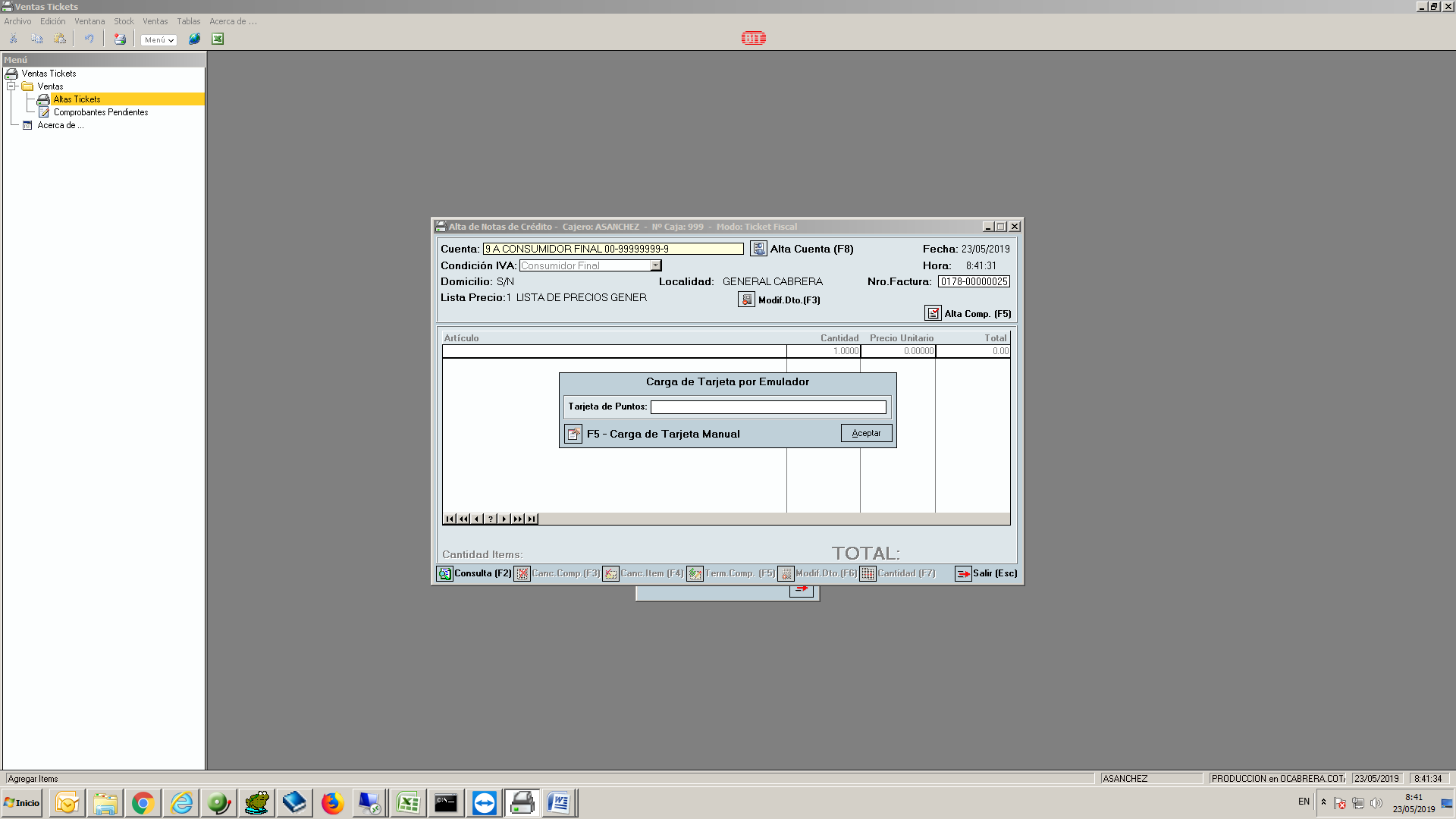 Al momento del reintegro:Se entrega el dinero;Se entrega ORIGINAL AL CLIENTE;El DUPLICADO queda en el rollito de la tickadora.CASO DE PAGO EN CUENTA CORRIENTE: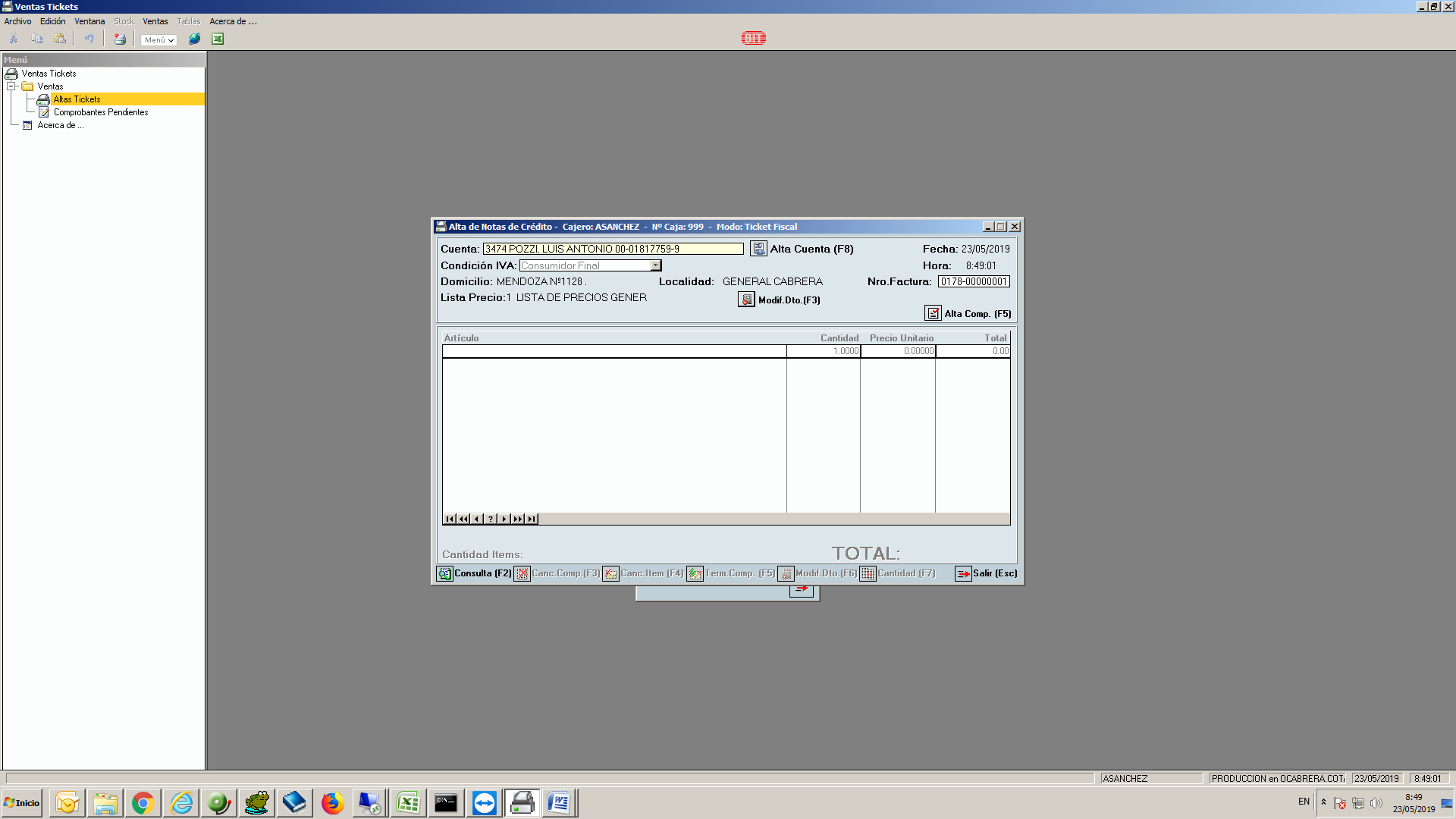 En este caso salen 2 tipos de comprobantes: uno es igual al ticket de contado (detalle de productos y total) y el otro, es la “constancia de crédito” en la cuenta corriente, la cual debe ser FIRMADA Y ACLARADA EN SU CASO.Al momento del reintegro:Se hace firmar la constancia de crédito en cta. cte.;El original de la constancia de crédito, queda para rendición de caja;Se entrega sólo ORIGINAL DE LA NOTA DE CREDITO AL CLIENTE;El triplicado de la Nota de Credito se abrocha al triplicado de la constancia de crédito (quedan para el Resumen de cuenta);Los DUPLICADOS de la Nota de Crédito y la constancia de crédito, quedan en el rollito de la tickadora.DATOS PARA COMPARAR AL CIERRE  (APARTE DEL TOTAL DE EFECTIVO)DATOS PARA COMPARAR AL CIERRE  (APARTE DEL TOTAL DE EFECTIVO)DATOS PARA COMPARAR AL CIERRE  (APARTE DEL TOTAL DE EFECTIVO)DATOS PARA COMPARAR AL CIERRE  (APARTE DEL TOTAL DE EFECTIVO)INFORME ZINFORME ZREPORTE ADMIS CAJAREPORTE ADMIS CAJATot. $ Vtas. Diarioconcon$ Ventas de Ctdo + $ Vtas. Cta Cte.Cant de D.F. Emitidos menos Cant. Doc. CanceladosconconCant. Comprob.Ctdo + Cant. Comprob. CtaCte.Total de Comprobantes en Cuenta Corriente en el Reporte.Total de comprobantes Constancia de Debito en cuenta corriente FIRMADOS y aclarados por  el cliente.Total de comprobantes emitidos con Tarjetas en el Reporte.Recuento físico  de cupones emitidos en total.IDEM anterior PERO POR CADA TIPO DE TARJETA.IDEM anterior PERO POR CADA TIPO DE TARJETA.Cantidad de saltos en la numeración correlativa de tickets.Cantidad física de tickets cancelados .Cantidad de tickets cancelados Informe  ZCantidad física de tickets cancelados.Total de Vtas. en $ del Reporte menos:  ventas con tarjetas, cheques, vales y tarjetas manualesRecuento físico de dinero en Efectivo26-09-2013Emisión originalG. NasiM. Tallón01/06/2019 Rev.:01Se incluyó la confección de Notas de Crédito en tickadoras (sólo las habilitadas)Se modificó el circuito de rendición de caja.Cambios generales en la redacción.L. Pozzi, G. NasiM. TallónCONTROL DE CAMBIOSCONTROL DE CAMBIOSEMITIOAPROBO